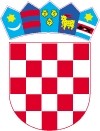 R E P U B L I K A H R V A T S K A VARAŽDINSKA ŽUPANIJAGRAD LUDBREG GRADSKO VIJEĆE                                                                                                                                                P R I J E D L O G KLASA: 400-08/20-01/02                                                                                   URBROJ: 2186/18-02/1-20-15U Ludbregu,28.12.2020. godineNa temelju članka 7.,39. i 43. Zakona o proračunu ("Narodne novine" br. 87/08 , 136/12 i 15/15) i članka 33 Statuta Grada Ludbrega ("Službeni vjesnik Varaždinske županije br. 23/09, 17/13, 40/13-pročišćeni tekst, 12/18, 55/18-pročišćeni tekst, 40/19 i 13/20), Gradsko vijeće Grada Ludbrega na 27. sjednici održanoj dana 28.12.2020. godine donosiPRORAČUN GRADA LUDBREGA ZA 2021. GODINUOPĆI DIOČlanak 1.Proračun Grada Ludbrega za 2021. godinu sastoji se od Računa prihoda i rashoda, Računa financiranja i Raspoloživih sredstava iz prethodnih godina, kako slijedi:RAČUN PRIHODA I RASHODAREZULTAT POSLOVANJA 2020.Sredstva po godišnjem obračunu Proračuna za 2020. godinu0,00Grad Ludbreg	0,00Centar za kulturu i informiranje "D. Novak" Ludbreg	0,00Dječji vrtić "Radost" Ludbreg	0,00Gradska knjižnica i čitaonica "Mladen Kerstner" Ludbreg	0,00RAČUN FINANCIRANJAUKUPNO PRORAČUN ZA 2021.Višak/manjak + Rezultat poslovanja 2020. + Neto financiranje0,00Sveukupno prihodi:	55.943.508,00Sveukupno rashodi:	55.943.508,00Razlika prihoda i rashoda:	0,00Članak 2.Prihodi i rashodi te primici i izdaci po ekonomskoj klasifikaciji utvrđuju se u Računu prihoda i rashoda i Računu financiranja za 2021. godinu kako slijedi.POSEBNI DIOČlanak 3.Rashodi i izdaci u iznosu od =55.943.508 kune iskazani prema organizacijskoj, programskoj, funkcijskoj, ekonomskoj, lokacijskoj klasifikaciji i izvorima financiranja raspoređuju se po nositeljima, korisnicima i posebnim namjenama kako slijedi:Članak 4.Proračun Grada Ludbrega za 2021. godinu objavit će se u "Službenom vjesniku Varaždinske županije" i stupa na snagu 01. siječnja 2021. godine.Predsjednik Gradskog vijeća: Antun ŠimićOPISPlan proračuna za 2021.6	Prihodi poslovanja48.700.244,007	Prihodi od prodaje nefinancijske imovine6.050.000,003	Rashodi poslovanja35.119.624,004	Rashodi za nabavu nefinancijske imovine17.330.884,00Razlika - višak/manjak (( 6 + 7 ) - ( 3 + 4 ))2.299.736,00OPISPlan proračuna za 2021.8	Primici od financijske imovine i zaduživanja1.193.264,005	Izdaci za financijsku imovinu i otplate zajmova3.493.000,00Neto financiranje ( 8 - 5 )- 2.299.736,00PozicijaKontoIzvori fin.OpisPlan proračuna za 2021.A) UKUPNO PRIHODI I PRIMICIA) UKUPNO PRIHODI I PRIMICIA) UKUPNO PRIHODI I PRIMICIA) UKUPNO PRIHODI I PRIMICI55.943.508,006Prihodi poslovanja48.700.244,0061Prihodi od poreza21.944.171,00P00161111Porez i prirez na dohodak od nesamostalnog rada i drugih samostalnih djelatnosti19.200.000,00P00261311Porez na kuće za odmor400.000,00P00361311Porez na korištenje javnih površina730.000,00P00461311Porez na promet nekretnina1.354.171,00P00561411Porez na potrošnju alkoholnih i bezalkoholnih pića250.000,00P00661411Porez na tvrtku odnosno naziv tvrtke10.000,0063Pomoći iz inozemstva (darovnice) i od subjekata unutar općeg proračuna17.747.073,00P00763157Tekuće pomoći od inozemnih vlada u EU - Europa za građane, Via Sant Martin,Demokratic Deficit1.108.500,00P00863157Tekuće pomoći od inozemnih vlada izvan EU -AR EDU24.600,00P00963350Tekuće pomoći iz državnog proračuna - fiskalno izravnanje3.100.000,00P01063350Tekuće pomoći iz državnog proračuna - pomoći 10 % projektima1.109.000,00P01163354Tekuće pomoći iz županijskih proračuna100.000,00P01263353Kapitalne pomoći iz državnog proračuna740.000,00P01363459Tekuće pomoći od HZMO-a, HZZ-a, HZZO-a27.900,00P01463459Kapitalne pomoći od ostalih izvanproračunskih korisnika dr. proračuna (Hrvatske vode)335.000,00P01563459Kapitalne pomoći od ostalih izvanproračunskih korisnika dr. proračuna (FZOEU)350.000,00P01663659Tekuće pomoći iz državnog proračuna proračun.korisnicima proračuna - Dj. vrtić "Radost"5.800,00P01763659Tekuće pomoći iz državnog proračuna proračun.korisnicima proračuna - Knjižnica i čitaonica "M. Kerstner" Ludbreg68.063,00P01863659Tekuće pomoći iz državnog proračuna proračun.korisnicima proračuna - Centar za kulturu70.690,00P01963655Tekuće pomoći iz drugih proračuna - Dj. vrtić "Radost"18.000,00P02063658Kapitalne pomoći proračunskim korisnicima iz proračuna koji im nije nadležan- Gradska knjižnica M. Kerstner285.662,00P02163659Kapitalne pomoći iz državnog proračuna prorač.korisnicima proračuna JLP - Centar za kulturu1.840.000,00P02263851Tekuće pomoći iz državnog proračuna temeljem prijenosa EU sredstava - Zaželi1.300.000,00P02363859Tekuće pomoći od izvanproračunskog korisnika temeljem prijenosa EU sredstava- Eco gardens, VR EDUCATION466.000,00P02463852Kapitalne pomoći iz državnog proračuna temeljem prijenosa EU sredstava - Arheološki park4.560.000,00P025638521Kapitalne pomoći iz državnog proračuna temeljem prijenosa EU sred.- dj.vrtić "Radost"1.357.000,00P026638522Kapitalne pomoći iz državnog proračuna temeljem prijenosa EU sred.-Centar za kulturu -ruralni fond880.858,0064Prihodi od imovine1.637.500,00P02764111Kamate na depozite po viđenju12.000,00P02864131Kamate na depozite po viđenju - Centar za kulturu3.000,00P02964147Kamate na depozite po viđenju -Dječji vrtić "Radost" Ludbreg800,00P03064149Kamate na depozite po viđenju -Gradska knjižnica i čitaonica "M. Kerstner" Ludbreg500,00P03164111Zatezne kamate iz obveznih odnosa i drugo300,00P03264111Prihodi od dividendi na dionice u trgovačkim društvima u javnom sektoru510.000,00P03364211Naknade za koncesije za obavljanje javne zdravstvene službe i ostale koncesije148.900,00P03464240Prihodi od zakupa poljoprivrednog zemljišta60.000,00P03564211Prihodi od iznajmljivanja stambenih objekata2.000,00P03664211Prihodi od zakupa poslovnih objekata230.000,00P03764244Spomenička renta3.000,00P03864241Ostale naknade za korištenje nefinancijske imovine - prenamjena zemljišta17.000,00P03964211Ostale naknade za korištenje nefinancijske imovine - pravo služnosti i dr.620.000,00P04064242Ostali prihodi od nefinancijske imovine (legalizacija)30.000,0065Prihodi od upravnih i administrativnih pristojbi, pristojbi po posebnim propisima i naknada6.857.500,00P04165111Prihod od prodaje državnih biljega80.000,00P04265144Boravišne pristojbe15.000,00PozicijaKontoIzvori fin.OpisPlan proračuna za 2021.P04365243Doprinosi za šume50.000,00P04465247Sufinanc. cijene usluge particip. roditelja - "Radost" Ludbreg862.500,00P04565249Sufinanciranje cijene usluge, participacije i slično - "M. Kerstner" Ludbreg50.000,00P04665244Ostali nespomenuti prihodi po posebnim propisima - sufinanciranje građana i sl.500.000,00P04765345Komunalni doprinosi1.000.000,00P04865346Komunalne naknade4.300.000,0066Prihodi od prodaje proizvoda i robe te pruženih usluga i prihodi od donacija503.000,00P04966131Prihodi od pruženih usluga - Centar za kulturu i informiranje300.000,00P05066111Prihodi od pruženih usluga - Hrvatske vode 10 %200.000,00P05166362Tekuće donacije od ostalih subjekata izvan općeg proračuna - Centar za kulturu3.000,0068Kazne, upravne mjere i ostali prihodi11.000,00P05268111Ostale nespomenute kazne1.000,00P05368311Ostali prihodi10.000,007Prihodi od prodaje nefinancijske imovine6.050.000,0071Prihodi od prodaje neproizvedene dugotrajne imovine6.000.000,00P05471171Poljoprivredno zemljište200.000,00P05571171Građevinsko zemljište5.800.000,0072Prihodi od prodaje proizvedene dugotrajne imovine50.000,00P05672171Ostali stambeni objekti50.000,008Primici od financijske imovine i zaduživanja1.193.264,0084Primici od zaduživanja1.193.264,00P05784482Primljeni krediti od tuzemnih kreditnih institucija izvan javnog sektora - dugoročni - Centar za kulturu1.193.264,00B) UKUPNO RASHODI I IZDACIB) UKUPNO RASHODI I IZDACIB) UKUPNO RASHODI I IZDACIB) UKUPNO RASHODI I IZDACI55.943.508,003Rashodi poslovanja35.119.624,0031Rashodi za zaposlene10.332.028,00R03531111Plaće za redovan rad3.100.000,00R03631111Plaće u naravi16.200,00R06931111Plaće za redovan rad - vrtić "Radost"Ludbreg1.945.716,00R07031111Dnevni obroci - vrtić "Radost"Ludbreg100.000,00R12031111Plaće za redovan rad - Centar za kulturu i informiranje "D.Novak" Ludbreg1.443.751,00R15631111Plaće za redovan rad -Gradska knjižnica i čitaonica "M. Kerstner" Ludbreg528.502,00R24331159Plaće za zaposlene - javni radovi17.000,00R249311Plaće za redovan rad - "Arheološki park"26.000,00R27431157Plaće za redovan rad - projekat VIA SANT MARTIN122.700,00R30031151Plaće za redovan rad - projekat "ZAŽELI"920.000,00R03731211Ostali rashodi za zaposlene390.000,00R07131247Ostali rahodi za zaposlene - vrtić "Radost"Ludbreg142.700,00R12131211Ostali rashodi za zaposlene - Centar za kulturu i informiranje "D.Novak" Ludbreg169.600,00R15731211Ostali rashodi za zaposlene -Gradska knjižnica i čitaonica "M. Kerstner" Ludbreg59.100,00R27531257Ostali rashodi za zaposlene - projekat VIA SANT MARTIN4.800,00R30131251Ostali rashodi za zaposlene - projekat "ZAŽELI"30.000,00R03831311Doprinosi za obvezno zdravstveno osiguranje510.000,00R07231311Doprinos za zdravstveno osiguranje - vrtić "Radost"Ludbreg321.000,00R12231311Doprinosi za obvezno zdravstveno osiguranje - Centar za kulturu i informiranje "D.Novak" Ludbreg218.256,00R15831311Doprinosi za obvezno zdravstveno osiguranje-Gradska knjižnica i čitaonica "M. Kerstner" Ludbreg87.203,00R24431359Doprinos za obvezno zdravstveno osiguranje - javni radovi2.900,00R250313Doprinosi za obvezno zdravstveno osiguranje - "Arheološki park"4.300,00R27631357Doprinos za obvezno zadravstveno osiguranje - projekat VIA SANT MARTIN20.300,00R30231351Doprinosi za obvezno zdravstveno osiguranje - projekat "ZAŽELI"152.000,0032Materijalni rashodi13.036.381,00R03932111Službena putovanja100.000,00R04032111Naknade za prijevoz, za rad na terenu i odvojeni život120.000,00R04132111Stručno usavršavanje zaposlenika60.000,00R07332111, 47Službena putovanja -vrtić "Radost"Ludbreg6.000,00R07432111Naknada za prijevoz, za rad na terenu i odvojeni život- vrtić "Radost"Ludbreg120.000,00R07532111Stručno usavršanje zaposlenika - vrtić "Radost"Ludbreg15.000,00R123321Službena putovanja - Centar za kulturu i informiranje "D.Novak" Ludbreg16.000,00R12432111Naknade za prijevoz, za rad na terenu i odvojeni život - Centar za kulturu i informiranje "D.Novak" Ludbreg70.572,00R125321Stručno usavršavanje zaposlenika - Centar za kulturu i informiranje "D.Novak" Ludbreg5.000,00PozicijaKontoIzvori fin.OpisPlan proračuna za 2021.R15932111, 49Službena putovanja-Gradska knjižnica i čitaonica "M. Kerstner" Ludbreg7.000,00R16032111Naknade za prijevoz, za rad na terenu i odvojeni život-Gradska knjižnica i čitaonica "M. Kerstner" Ludbreg24.828,00R16132111, 49Stručno usavršavanje zaposlenika-Gradska knjižnica i čitaonica "M. Kerstner" Ludbreg1.500,00R25532157Službena putovanja - AR EDU52.300,00R25832111, 59Službena putovanja - Eco gardens in our kindergartens18.000,00R26832111Službena putovanja - "Partnerstvo za solidarnu ekonomiju" - Švicarsko-hrvatski program suradnje5.000,00R27032159Službena putovanja - VR Education48.110,00R27332157Službena putovanja - Europa za građane33.800,00R27732157Službena putovanja - projekat VIA SANT MARTIN8.750,00R27832157Naknada za prijevoz, za rad na terenu i odvojeni život - projekat VIA SANT MARTIN5.700,00R28432157Službena putovanja - projekat DEMOCRATIC DEFICIT OF THE EUROPEAN UNION37.500,00R28832111Službena putovanja - Projekat STE(A)M KIDS40.000,00R30332151Službena putovanja - projekat "ZAŽELI"8.000,00R30432151Naknada za prijevoz, za rad na terenu i odvojeni život - projekat "ZAŽELI"90.000,00R01932211Energija100.000,00R02032246Električna energija-javna rasvjeta263.000,00R02132211Sitni inventar MO15.000,00R04232211Uredski materijal i ostali materijalni rashodi160.000,00R04332211Materijal za higijenske potrebe i njegu30.000,00R04432211Energija250.000,00R04532211Sitni inventar i auto gume40.000,00R07632211, 47Uredski materijal i ostali materijalni rashodi - vrtić "Radost"Ludbreg140.000,00R07732247, 55, 59Materijal i sirovine- vrtić "Radost"Ludbreg250.000,00R07832247, 55Energija- vrtić "Radost"Ludbreg90.000,00R07932247Materijal i dijelovi za tekuće i inv.održavanje- vrtić "Radost"Ludbreg4.000,00R08032247Sitni inventar i auto gume - vrtić "Radost"Ludbreg18.000,00R08132247Službena, radna i zaštitna odjeća i obuća- vrtić "Radost"Ludbreg15.000,00R10832211Energija60.000,00R126322Uredski materijal i ostali mat. rashodi - Centar za kulturu i informiranje "D.Novak" Ludbreg15.000,00R12732211Materijal i sredstva za čišćenje i održavanje - Centar za kulturu i informiranje "D.Novak" Ludbreg22.000,00R12832211Energija - Centar za kulturu i informiranje "D.Novak" Ludbreg110.000,00R129322Materijal i dijelovi za tekuće i investicijsko održavanje - Centar za kulturu i informiranje "D.Novak" Ludbreg20.000,00R130322Sitni inventar i auto gume - Centar za kulturu i informiranje "D.Novak" Ludbreg25.000,00R13132231Službena, radna i zaštitna odjeća i obuća - Centar za kulturu i informiranje "D.Novak" Ludbreg1.000,00R16232211Uredski materijal i ostali materijalni rashodi-Gradska knjižnica i čitaonica "M. Kerstner" Ludbreg12.000,00R16332211Materijal i dijelovi za tekuće i investicijsko održavanje-Gradska knjižnica i čitaonica "M. Kerstner" Ludbreg3.000,00R16432211, 49Sitni inventar i auto gume-Gradska knjižnica i čitaonica "M. Kerstner" Ludbreg9.500,00R30532251Materijal i sredstva za čišćenje - projekat "ZAŽELI"54.000,00R00832311Usluge promidžbe i informiranja105.000,00R00932311Zakupnine i najamnine za prijevozna sredstva65.000,00R02232311Usluge tekućeg i investicijskog održavanja300.000,00R02332311Usluge promidžbe i informiranja3.000,00R02432311Komunalne usluge40.000,00R03032346USL. tek. i inv. održ-odvodnja atmosferskih voda210.000,00R03132346usluge tekućeg i investicijskog održavanja-održ. čistoće koje se odnose na čišćenje javnih površina70.000,00R03232346usluge tekućeg i investicijskog održavanja-održavanje javnih površina50.000,00R03332346usluge tekućeg i investicijskog održavanja-održavanje nerazvrstanih cesta352.500,00R03432346usluge tekućeg i investicijskog održavanja-javna rasvjeta-održavanje100.000,00R04632311Usluge telefona, pošte i prijevoza110.000,00R04732311Komunalne usluge200.000,00R04832311Zakupnine za zemljišta - Srpska pravoslavna crkva3.000,00R04932311Zakupnine i najamnine za građevinske objekte - ( JPP škola, Lukom)187.500,00R05032311Zakupnine i najamnine za opremu ( fotokopirka, printeri)80.000,00R05132311Licence60.000,00R05232311Zdravstvene i veterinarske usluge45.000,00PozicijaKontoIzvori fin.OpisPlan proračuna za 2021.R05332311Intelektualne i osobne usluge150.000,00R05432311Autorski honorari40.000,00R05532311Ugovori o djelu40.000,00R05632311Računalne usluge115.000,00R05732311Ostale usluge70.000,00R08232347Usluge telefona, pošte i prijevoza - vrtić "Radost"Ludbreg7.500,00R08332347Usluge tekućeg i invest. održavanja - vrtić "Radost"Ludbreg46.000,00R08432347Usluge promidžbe i informiranja - vrtić "Radost"Ludbreg2.000,00R08532347, 55Komunalne usluge - vrtić "Radost"Ludbreg35.000,00R08632347Zakupnine i najamnine (licence) - vrtić "Radost"Ludbreg1.000,00R08732347Zdravstvene i veterinarske usluge- vrtić "Radost"Ludbreg8.500,00R08832347Intelektualne usluge- vrtić "Radost"Ludbreg43.000,00R08932347Računalne usluge - vrtić "Radost"Ludbreg9.500,00R09032347Ostale usluge - vrtić "Radost"Ludbreg500,00R10932311Komunalne usluge17.000,00R11932311, 44Usluge tekućeg i investicijskog održavanja100.000,00R13232331Usluge telefona, pošte i prijevoza - Centar za kulturu i informiranje "D.Novak" Ludbreg12.000,00R13332311, 31Usluge tekućeg i investicijskog održavanja - Centar za kulturu i informiranje "D.Novak" Ludbreg170.000,00R13432331Usluge promidžbe i informiranja - Centar za kulturu i informiranje "D.Novak" Ludbreg12.000,00R13532331Komunalne usluge - Centar za kulturu i informiranje "D.Novak" Ludbreg12.000,00R13632331Zakupnine i najamnine - Centar za kulturu i informiranje "D.Novak" Ludbreg10.000,00R13732331Zdravstvene i veterinarske usluge - Centar za kulturu i informiranje "D.Novak" Ludbreg8.000,00R13832331Intelektualne i osobne usluge - Centar za kulturu i informiranje "D.Novak" Ludbreg10.000,00R13932331Računalne usluge - Centar za kulturu i informiranje "D.Novak" Ludbreg5.000,00R14032311, 31Grafičke i tiskarske usluge, usluge kopiranja i uvezivanja i slično - Centar za kulturu i informiranje "D.Novak" Ludbreg70.000,00R16532311, 49Usluge telefona, pošte i prijevoza-Gradska knjižnica i čitaonica "M. Kerstner" Ludbreg11.000,00R16632311, 59Usluge tekućeg i investicijskog održavanja-Gradska knjižnica i čitaonica "M. Kerstner" Ludbreg68.063,00R16732311, 49Usluge promidžbe i informiranja-Gradska knjižnica i čitaonica "M. Kerstner" Ludbreg7.000,00R168323Zakupnine i najamnine - Gradska knjižnica "M. Kerstner" Ludbreg10.000,00R16932311Zdravstvene i veterinarske usluge - Gradska knjižnica "M. Kerstner" Ludbreg6.800,00R17032311, 49Intelektualne i osobne usluge-Gradska knjižnica i čitaonica "M. Kerstner" Ludbreg50.000,00R17132311Ugovori o djelu-Gradska knjižnica i čitaonica "M. Kerstner" Ludbreg24.503,00R17232311, 49Računalne usluge-Gradska knjižnica i čitaonica "M. Kerstner" Ludbreg12.000,00R17332311, 49Ostale usluge-Gradska knjižnica i čitaonica "M. Kerstner" Ludbreg11.500,00R18432311Usluge promidžbe i informiranja150.000,00R18532311Promidžbeni materijali40.000,00R18632311Zakupnine i najamnine za opremu136.000,00R18732311Usluge čuvanja imovine i osoba27.000,00R18832311Ostale nespomenute usluge20.000,00R19632311Intelektualne usluge20.000,00R20832346Usluge tekućeg i investicijskog održavanja - Lukom d.o.o. Ludbreg1.739.000,00R21032311Usluge tekućeg i investicijskog održavanja - gradski objekti1.000.000,00R21132371Usluge tekućeg i investicijskog održavanja - uređenje šetnica200.000,00R21232371Usluge tekućeg i investicijskog održavanja - uređenje Otoka mladosti200.000,00R21332371Usluge tekućeg i investicijskog održavanja - društveni dom Bolfan100.000,00R21432311Deratizacija i dezinsekcija170.000,00R21532311Ostale komunalne usluge - Hrvatske vode40.000,00R21632311Veterinarske usluge90.000,00R21732343Laboratorijske usluge50.000,00R21832311, 41Intelektualne i osobne usluge - geodetsko-katastarske usluge200.000,00R23632311Zakupnine i najamnine za opremu - Grenke300.000,00R23732346Naknada za energetsku uslugu520.000,00R24032311Ostale nespomenute usluge100.000,00R24632311Usluge tekućeg i investicijskog održavanja330.000,00R25632357Usluge promidžbe i informiranja - AR EDU10.000,00R25732357Intelektualne i osobne usluge - AR EDU30.000,00PozicijaKontoIzvori fin.OpisPlan proračuna za 2021.R25932311, 59Intelektualne usluge - Eco gardens in our kindergartens69.730,00R26032311, 59Grafičke i tiskarske usluge - Eco gardens in our kindergartens30.000,00R26932311Intelektualne i osobne usluge - "Partnerstvo za solidarnu ekonomiju" - Švicarsko- hrvatski program suradnje32.500,00R27132359Usluge promidžbe i informiranja - VR Education4.825,00R27232359Intelektualne i osobne usluge - VR Education12.000,00R27932357Usluge promidžbe i informiranja - projekat VIA SANT MARTIN82.500,00R28032357Intelektualne i osobne usluge - projekat VIA SANT MARTIN246.750,00R28132357Računalne usluge - projekat VIA SANT MARTIN60.000,00R28532357Intelektualne i osobne usluge - projekat DEMOCRATIC DEFICIT OF THE EUROPEAN UNION8.000,00R28632311Zakupnine i najamnine - projekat LOKALNI PROGRAM ZA MLADE GRADA LUDBREGA1.000,00R28732311Intelektualne i osobne usluge - projekat LOKALNI PROGRAM ZA MLADE GRADA LUDBREGA41.000,00R28932311Usluge promidžbe i informiranja - Projekat STE(A)M KIDS2.500,00R29032311Intelektualne i osobne usluge - Projekat STE(A)M KIDS5.000,00R30632351Usluga telefona, pošte i prijevoza - projekat "ZAŽELI"26.000,00R30732351Usluge promidžbe i informiranja - projekat "ZAŽELI"2.250,00R30832351Ostale zakupnine i najamnine - projekat "ZAŽELI"2.000,00R30932351Intelektualne i osobne usluge - projekat "ZAŽELI"1.500,00R00132411Naknade troškova službenog puta2.000,00R00232411Naknade ostalih troškova2.000,00R24532459Naknade ostalih troškova - doprinosi i potpora za volontere8.000,00R00332911Naknade članovima predstavničkih i izvršnih tijela i upravnih vijeća250.000,00R00432911Ostale slične naknade za rad300.000,00R00532911Reprezentacija90.000,00R00632911Rashodi protokola90.000,00R00732911Ostali nespomenuti rashodi poslovanja40.000,00R01032911Članarine Savezu gradova i općina14.000,00R02532911Reprezentacija Mjesni odbori30.000,00R02632911Ostali nespomenuti rashodi poslovanja5.000,00R05832911Premije osiguranja100.000,00R05932911Pristojbe i naknade50.000,00R06032911Ostali nespomenuti rashodi poslovanja30.000,00R09132947Naknada za rad članovima upravnog vijeća - vrtić "Radost"Ludbreg13.000,00R09232947Premije osiguranja- vrtić "Radost"Ludbreg9.000,00R09332947Pristojbe i naknade- vrtić "Radost"Ludbreg14.000,00R09432947Ostali nespomenuti rashodi poslovanja- vrtić "Radost"Ludbreg2.000,00R14132931Naknada članovima upravnog vijeća - Centar za kulturu i informiranje "D.Novak" Ludbreg3.000,00R14232931Premije osiguranja - Centar za kulturu i informiranje "D.Novak" Ludbreg5.000,00R14332931Članarine - Centar za kulturu i informiranje "D.Novak" Ludbreg1.000,00R14432931Pristojbe i naknade - Centar za kulturu i informiranje "D.Novak" Ludbreg3.000,00R14532931Ostali nespomenuti rashodi poslovanja - Centar za kulturu i informiranje "D.Novak" Ludbreg5.000,00R14632931Ostali nespomenuti rashodi poslovanja - Centar za kulturu i informiranje "D.Novak" Ludbreg40.000,00R17432911Premije osiguranja-Gradska knjižnica i čitaonica "M. Kerstner" Ludbreg4.000,00R17532911, 49Reprezentacija-Gradska knjižnica i čitaonica "M. Kerstner" Ludbreg6.000,00R17632911Članarine-Gradska knjižnica i čitaonica "M. Kerstner" Ludbreg400,00R17732911, 49Ostali nespomenuti rashodi poslovanja-Gradska knjižnica i čitaonica "M. Kerstner" Ludbreg15.000,00R21932911Pristojbe i naknade30.000,0034Financijski rashodi479.000,00R01134211Kamate za primljene zajmove od ostalih financijskih institucija u javnom sektoru (HBOR)105.000,00R01234211Kamate za primljene zajmove od ostalih tuzemnih financijskih institucija izvan javnog sektora (okvirni kredit)20.000,00R01334311Zatezne kamate iz poslovnih odnosa10.000,00R06134311Usluge banaka70.000,00R06234311Usluge platnog prometa36.000,00R06334311Ostale zatezne kamate5.000,00R06434311Ostali nespomenuti financijski rashodi - (provizija Min. financija)205.000,00R09534347Bankarske usluge i usluge platnog prometa - vrtić "Radost"Ludbreg19.000,00R14734331Ostali financijski rashodi - Centar za kulturu i informiranje "D.Novak" Ludbreg5.000,00PozicijaKontoIzvori fin.OpisPlan proračuna za 2021.R14834331Ostali financijski rashodi, zatezne kamate i tečajne razlike - Centar za kulturu i informiranje "D.Novak" Ludbreg1.000,00R17834311Bankarske usluge i usluge platnog prometa - Gradska knjižnica i čitaonica "M. Kerstner" Ludbreg3.000,0035Subvencije1.918.700,00R10435111Subvencije trgovačkim društvima u javnom sektoru865.000,00R11035111Subvencije trgovačkim društvima u javnom sektoru (e-Varaždin)30.000,00R19935111Subvencije trgovačkim društvima u javnom sektoru70.000,00R20035111Subvencije trgovačkim društvima u javnom sektoru35.000,00R20135111Subvencije trgovačkim društvima u javnom sektoru15.000,00R20235111Subvencije trgovačkim društvima u javnom sektoru e-Varaždin28.000,00R20335111Subvencije trgovačkim društvima u javnom sektoru-LALS MEDIA d.o.o.15.700,00R20435111Subvencije trgovačkim društvima - Financiranje Gradonačelnik.hr24.000,00R20535111Subvencije trgovačkim društvima - sufinanciranje N1 televizije63.000,00R20635111Subvencije trgovačkim društvima - sufinanciranje Plan media51.000,00R22035111Subvencije trgovačkim društvima u javnom sektoru-LUKOM50.000,00R24135111Subvencije trgovačkim društvima u javnom sektoru - LAG30.000,00R11135211Subvencije trgovačkim društvima izvan javnog sektora (Kretanje je život)22.000,00R24235211Subvencije obrtnicima100.000,00R24735211Subvencije trgovačkim društvima izvan javnog sektora170.000,00R24835211, 40Subvencije poljoprivrednicima350.000,0036Pomoći dane u inozemstvo i unutar općeg proračuna1.966.628,00R26136111, 59Tekuće pomoći inozemnim vladama u EU - Eco gardens in our kindergartens - CZEG20.870,00R26236111, 59Tekuće pomoći inozemnim vladama u EU - Eco gardens in our kindergartens - DETSKA GRADINA RADOST24.438,00R26336111, 59Tekuće pomoći inozemnim vladama izvan EU - Eco gardens in our kindergartens - JOUDG PAVLINA VELJANOVA24.440,00R26436111, 59Tekuće pomoći inozemnim vladama izvan EU - Eco gardens in our kindergartens - LAG KOCHANI22.510,00R26536111, 59Tekuće pomoći inozemnim vladama izvan EU - Eco gardens in our kindergartens - KJP VODOVOD KOCHANI16.150,00R28236157Tekuće pomoći inozemnim vladama u EU - projekat VIA SANT MARTIN250.000,00R29136111Tekuće pomoći inozemnim vladama u EU - Projekat STE(A)M KIDS - REAP112.540,00R29236111Tekuće pomoći inozemnim vladama u EU - Projekat STE(A)M KIDS - SDG EDELVAIS134.670,00R29336111Tekuće pomoći inozemnim vladama izvan EU - Projekat STE(A)M KIDS - JOUDG PAVLINA VELJANOVA137.220,00R29436111Tekuće pomoći inozemnim vladama izvan EU - Projekat STE(A)M KIDS - LAG KOCHANI113.093,00R29536111Tekuće pomoći inozemnim vladama izvan EU - Projekat STE(A)M KIDS - MAGA104.753,00R29636111Tekuće pomoći inozemnim vladama izvan EU - Projekat STE(A)M KIDS - KUSHADASI EGITIM KULTUR118.525,00R29736111Tekuće pomoći inozemnim vladama izvan EU - Projekat STE(A)M KIDS - MALAHAT KIVANC136.955,00R22136371Kapitalne pomoći ostalim izvanproračunskim korisnicima državnog proračuna- FZOEU spremnici200.000,00R25136852Kapitalne pomoći iz EU sredstava - TURISTIČKA ZAJEDNICA278.000,00R26636811, 59Tekuće pomoći izvan proračunskim korisnicima žup.,grad. i opć. - Eco gardens in our kindergartens -LUCERA16.430,00R29836811Tekuće pomoći izvan prorač. korisnicima - Projekat STE(A)M KIDS - LUCERA91.528,00R26736911, 59Tekući prijenosi između prorač. korisnika temelj. pr.EU - Eco gardens in our kindergartens (vrtić "Radost")25.000,00R29936911Tekuće prijenosi između prorač. korisnika - Projekat STE(A)M KIDS - Dj. vrtić "RADOST"139.506,0037Naknade građanima i kućanstvima na temelju osiguranja i druge naknade930.000,00R18937211, 54, 71Naknade građanima i kućanstvima u novcu460.000,00R19037211Naknade građanima i kućanstvima u novcu350.000,00R19137211Naknade građanima i kućanstvima u novcu120.000,0038Ostali rashodi6.456.887,00R02738111Tekuće donacije u novcu130.000,00R06538111Tekuće donacije zakladama i fundacijama30.000,00R10038111Tekuće donacije u novcu750.000,00R10138111Tekuće donacije u novcu1.104.000,00R10238111Tekuće donacije u novcu20.000,00R10338111Tekuće donacije u novcu140.000,00R10538111Ostale tekuće donacije50.000,00R10638111Tekuće donacije u novcu140.000,00PozicijaKontoIzvori fin.OpisPlan proračuna za 2021.R10738111Tekuće donacije sportskim društvima800.000,00R15438111, 59, 62Tekuće donacije u novcu - Centar za kulturu i informiranje "D.Novak" Ludbreg373.690,00R18138111, 49, 59Tekuće donacije u novcu-Gradska knjižnica i čitaonica "M. Kerstner" Ludbreg58.811,00R18338111Tekuće donacije u novcu20.000,00R19238111Tekuće donacije humanitarnim organizacijama - Crveni križ Ludbreg172.528,00R19338111Ostale tekuće donacije420.000,00R19438111Tekuće donacije u novcu134.000,00R19538146Tekuće donacije u novcu588.858,00R19738111Tekuće donacije u novcu20.000,00R19838111, 44Tekuće donacije u novcu555.000,00R20738111Ostale tekuće donacije50.000,00R01438311Naknade za štete uzrokovane prirodnim katastrofama50.000,00R01538511Nepredviđeni rashodi do visine proračunske pričuve50.000,00R22238671Kapitalne pomoći trgovačkim društvima izvan javnog sektora - (Varkom d.d.)300.000,00R22338671Kapitalne pomoći trgovačkim društvima izvan javnog sektora -ŽUC, ŽC Sigetec, Slokovec, Apatija500.000,004Rashodi za nabavu nefinancijske imovine17.330.884,0041Rashodi za nabavu neproizvedene dugotrajne imovine300.000,00R22441171Građevinsko zemljište300.000,0042Rashodi za nabavu proizvedene dugotrajne imovine8.861.762,00R02842111Ostali nespomenuti građevinski objekti22.000,00R09642111Ostali građevinski objekti - vrtić "Radost"Ludbreg200.000,00R11242171Sportske dvorane i rekreacijski objekti - Izgradnja bazena - I. Faza1.500.000,00R11342171Sportske dvorane i rekreacijski objekti - Izgradnja BIKE parka200.000,00R17942111Poslovni objekti - Zgrade kulturnih institucija -Gradska knjižnica i čitaonica "M. Kerstner" Ludbreg100.000,00R22542171Ostali poslovni građevinski objekti - Ludbreški mlin1.750.000,00R22642144, 46, 71Ceste1.400.000,00R22742171Plinovod, vodovod, kanalizacija50.000,00R22842171Energetski i komunikacijski vodovi100.000,00R22942111Ostali nespomenuti građevinski objekti - klizište660.000,00R23042171Ostali nespomenuti građevinski objekti - auto kamp300.000,00R23142171Ostali nespomenuti građevinski objekti - fontana500.000,00R25242152Zgrade kulturnih institucija (kazališta, muzeji, galerije, domovi kulture, knjižnice i slično)55.000,00R28342157Ostali nespomenuti građevinski objekti - projekat VIA SANT MARTIN - izgradnja kamp odmorišta375.000,00R02942211Oprema135.000,00R06642211Uredska oprema i namještaj50.000,00R06742211Komunikacijska oprema25.000,00R09742247Računala i računalna oprema - vrtić "Radost"Ludbreg9.100,00R14942231Oprema za održavanje i zaštitu - Centar za kulturu i informiranje "D. Novak" Ludbreg15.000,00R15042231Sportska i glazbena oprema - Centar za kulturu i informiranje "D. Novak" Ludbreg15.000,00R15542231Uredska oprema i namještaj - Centar za kulturu i informiranje "D.Novak" Ludbreg15.000,00R18042211, 58Uredska oprema i namještaj-Gradska knjižnica i čitaonica "M. Kerstner" Ludbreg235.662,00R23242271Oprema300.000,00R25342252Oprema - Arheološki park276.000,00R18242411, 58Knjige-Gradska knjižnica i čitaonica "M. Kerstner" Ludbreg125.000,00R06842611Ulaganja u računalne programe25.000,00R09842647Ulaganje u računalne programe - vrtić "Radost"Ludbreg22.000,00R15142631Ulaganja u računalne programe - Centar za kulturu i informiranje "D. Novak" Ludbreg2.000,00R20942642, 71Dokumenti prostornog uređenja (projekti, prostorni planovi i sl.)300.000,00R23842611Dokumenti prostornog uređenja (projekti)100.000,0045Rashodi za dodatna ulaganja na nefinancijskoj imovini8.169.122,00R11445171Dodatna ulaganja na građevinskim objektima - Atletska staza - Sportski park "Podravina"200.000,00R11545171Dodatna ulaganja na građevinskim objektima - Umjetna trava - Sportski park Podravina200.000,00R11645171Dodatna ulaganja na građevinskim objektima - košarkaško-odbojkaško igralište - Sportski park Podravina300.000,00R11745171Dodatna ulaganja na građevinskim objektima - igralište Hrastovsko300.000,00PozicijaKontoIzvori fin.OpisPlan proračuna za 2021.R11845171Dodatna ulaganja na građevinskim objektima - zatvoreno športsko igralište - novi društveni dom Selnik450.000,00R15245111, 522, 82Dodatna ulaganja na građevinskim objektima - Kino dvorana - Centar za kulturu i informiranje "D. Novak" Ludbreg2.674.122,00R15345159Dodatna ulaganja na građevinskim objektima - Centar za kulturu i informiranje "D. Novak" Ludbreg obnova kino dvorane1.840.000,00R23345171Dodatna ulaganja na građevinskim objektima - novi društveni dom Vinogradi Ludbreški80.000,00R23445171Dodatna ulaganja na građevinskim objektima - ciglana Ludbreg200.000,00R23945111, 59Dodatna ulaganja na građevinskim objektima - energetska obnova zgrade NK Podravina500.000,00R25445152Dodatna ulaganja na građevinskim objektima - Crkva Ludbreg1.125.000,00R23545471Dodatna ulaganja za ostalu nefinancijsku imovinu - groblje Ludbreg - staze300.000,005Izdaci za financijsku imovinu i otplate zajmova3.493.000,0054Izdaci za otplatu glavnice primljenih kredita i zajmova3.493.000,00R01654411Otplata glav. prim. zajmova od ostalih tuz. finan. institucija izvan jav. sektora - dugoročnih -Školska sportska dvorana - HBOR1.680.000,00R099544521Otplata glavnice primljenih kredita o tuzemnih kred.inst. izvan javnog sek.- kratkoročni - vrtić "Radost"Ludbreg1.355.000,00R01754711Otplata glav. prim. zajmova od državnog proračuna - kratkoročni117.000,00R01854711Otplata glav. prim. zajmova od državnog proračuna - kratkoročni341.000,00PozicijaKontoFunkcijaIzvori fin.OpisPlan za 2021.UKUPNO RASHODI / IZDATCI:UKUPNO RASHODI / IZDATCI:UKUPNO RASHODI / IZDATCI:UKUPNO RASHODI / IZDATCI:UKUPNO RASHODI / IZDATCI:55.943.508,00Razdjel: 001 - PREDSTAVNIČKA I IZVRŠNA TIJELA GRADA I MJESNE SAMOUPRAVERazdjel: 001 - PREDSTAVNIČKA I IZVRŠNA TIJELA GRADA I MJESNE SAMOUPRAVERazdjel: 001 - PREDSTAVNIČKA I IZVRŠNA TIJELA GRADA I MJESNE SAMOUPRAVERazdjel: 001 - PREDSTAVNIČKA I IZVRŠNA TIJELA GRADA I MJESNE SAMOUPRAVERazdjel: 001 - PREDSTAVNIČKA I IZVRŠNA TIJELA GRADA I MJESNE SAMOUPRAVE5.156.500,00Glava: 001 01 - GRADSKO VIJEĆEGlava: 001 01 - GRADSKO VIJEĆEGlava: 001 01 - GRADSKO VIJEĆEGlava: 001 01 - GRADSKO VIJEĆEGlava: 001 01 - GRADSKO VIJEĆE3.331.000,00Glavni program: P01 - JAVNA UPRAVA I ADMINISTRACIJAGlavni program: P01 - JAVNA UPRAVA I ADMINISTRACIJAGlavni program: P01 - JAVNA UPRAVA I ADMINISTRACIJAGlavni program: P01 - JAVNA UPRAVA I ADMINISTRACIJAGlavni program: P01 - JAVNA UPRAVA I ADMINISTRACIJA3.331.000,00Program: 1001 - FINANCIRANJE REDOVNE DJELATNOSTIProgram: 1001 - FINANCIRANJE REDOVNE DJELATNOSTIProgram: 1001 - FINANCIRANJE REDOVNE DJELATNOSTIProgram: 1001 - FINANCIRANJE REDOVNE DJELATNOSTIProgram: 1001 - FINANCIRANJE REDOVNE DJELATNOSTI3.331.000,00Aktivnost: A100001 - Redovna djelatnost - Gradsko vijećeAktivnost: A100001 - Redovna djelatnost - Gradsko vijećeAktivnost: A100001 - Redovna djelatnost - Gradsko vijećeAktivnost: A100001 - Redovna djelatnost - Gradsko vijećeAktivnost: A100001 - Redovna djelatnost - Gradsko vijeće774.000,003Rashodi poslovanja774.000,0032Materijalni rashodi774.000,00R 001324011111Naknade troškova službenog puta2.000,00R 002324011111Naknade ostalih troškova2.000,00R 003329011111Naknade članovima predstavničkih i izvršnih tijela i upravnih vijeća250.000,00R 004329011111Ostale slične naknade za rad300.000,00R 005329011111Reprezentacija90.000,00R 006329011111Rashodi protokola90.000,00R 007329011111Ostali nespomenuti rashodi poslovanja40.000,00Aktivnost: A100002 - Financijski rashodiAktivnost: A100002 - Financijski rashodiAktivnost: A100002 - Financijski rashodiAktivnost: A100002 - Financijski rashodiAktivnost: A100002 - Financijski rashodi2.557.000,003Rashodi poslovanja419.000,0032Materijalni rashodi184.000,00R 008323011111Usluge promidžbe i informiranja105.000,00R 009323011111Zakupnine i najamnine za prijevozna sredstva65.000,00R 010329011111Članarine Savezu gradova i općina14.000,0034Financijski rashodi135.000,00R 011342011111Kamate za primljene zajmove od ostalih financijskih institucija u javnom sektoru (HBOR)105.000,00R 012342011111Kamate za primljene zajmove od ostalih tuzemnih financijskih institucija izvan javnog sektora (okvirni kredit)20.000,00R 013343011111Zatezne kamate iz poslovnih odnosa10.000,0038Ostali rashodi100.000,00R 014383011111Naknade za štete uzrokovane prirodnim katastrofama50.000,00R 015385011111Nepredviđeni rashodi do visine proračunske pričuve50.000,005Izdaci za financijsku imovinu i otplate zajmova2.138.000,0054Izdaci za otplatu glavnice primljenih kredita i zajmova2.138.000,00R 016544011111Otplata glav. prim. zajmova od ostalih tuz. finan. institucija izvan jav. sektora - dugoročnih -Školska sportska dvorana - HBOR1.680.000,00R 017547011111Otplata glav. prim. zajmova od državnog proračuna - kratkoročni117.000,00R 018547011111Otplata glav. prim. zajmova od državnog proračuna - kratkoročni341.000,00Glava: 001 02 - MJESNI ODBORIGlava: 001 02 - MJESNI ODBORIGlava: 001 02 - MJESNI ODBORIGlava: 001 02 - MJESNI ODBORIGlava: 001 02 - MJESNI ODBORI1.825.500,00Glavni program: P02 - MJESNI ODBORIGlavni program: P02 - MJESNI ODBORIGlavni program: P02 - MJESNI ODBORIGlavni program: P02 - MJESNI ODBORIGlavni program: P02 - MJESNI ODBORI1.825.500,00Program: 1002 - MJESNA SAMOUPRAVAProgram: 1002 - MJESNA SAMOUPRAVAProgram: 1002 - MJESNA SAMOUPRAVAProgram: 1002 - MJESNA SAMOUPRAVAProgram: 1002 - MJESNA SAMOUPRAVA1.825.500,00Aktivnost: A100003 - Redovna djelatnost Mjesni odboriAktivnost: A100003 - Redovna djelatnost Mjesni odboriAktivnost: A100003 - Redovna djelatnost Mjesni odboriAktivnost: A100003 - Redovna djelatnost Mjesni odboriAktivnost: A100003 - Redovna djelatnost Mjesni odbori1.043.000,003Rashodi poslovanja886.000,0032Materijalni rashodi756.000,00R 019322011111Energija100.000,00R 020322011146Električna energija-javna rasvjeta263.000,00R 021322011111Sitni inventar MO15.000,00R 022323011111Usluge tekućeg i investicijskog održavanja300.000,00R 023323011111Usluge promidžbe i informiranja3.000,00R 024323011111Komunalne usluge40.000,00R 025329011111Reprezentacija Mjesni odbori30.000,00R 026329011111Ostali nespomenuti rashodi poslovanja5.000,0038Ostali rashodi130.000,00R 027381011111Tekuće donacije u novcu130.000,004Rashodi za nabavu nefinancijske imovine157.000,00PozicijaKontoFunkcijaIzvori fin.OpisPlan za 2021.42Rashodi za nabavu proizvedene dugotrajne imovine157.000,00R 028421011111Ostali nespomenuti građevinski objekti22.000,00R 029422011111Oprema135.000,00Aktivnost: A100057 - Održavanje komunalne infrastrukture u VMOAktivnost: A100057 - Održavanje komunalne infrastrukture u VMOAktivnost: A100057 - Održavanje komunalne infrastrukture u VMOAktivnost: A100057 - Održavanje komunalne infrastrukture u VMOAktivnost: A100057 - Održavanje komunalne infrastrukture u VMO782.500,003Rashodi poslovanja782.500,0032Materijalni rashodi782.500,00R 030323062046USL. tek. i inv. održ-odvodnja atmosferskih voda210.000,00R 031323062046usluge tekućeg i investicijskog održavanja-održ. čistoće koje se odnose na čišćenje javnih površina70.000,00R 032323062046usluge tekućeg i investicijskog održavanja-održavanje javnih površina50.000,00R 033323062046usluge tekućeg i investicijskog održavanja-održavanje nerazvrstanih cesta352.500,00R 034323062046usluge tekućeg i investicijskog održavanja-javna rasvjeta-održavanje100.000,00Razdjel: 002 - ODSJEK ZA FINANCIJE I PRORAČUNRazdjel: 002 - ODSJEK ZA FINANCIJE I PRORAČUNRazdjel: 002 - ODSJEK ZA FINANCIJE I PRORAČUNRazdjel: 002 - ODSJEK ZA FINANCIJE I PRORAČUNRazdjel: 002 - ODSJEK ZA FINANCIJE I PRORAČUN6.502.700,00Glava: 002 01 - FINANCIJSKI POSLOVIGlava: 002 01 - FINANCIJSKI POSLOVIGlava: 002 01 - FINANCIJSKI POSLOVIGlava: 002 01 - FINANCIJSKI POSLOVIGlava: 002 01 - FINANCIJSKI POSLOVI6.502.700,00Glavni program: P03 - FINANCIRANJE OSNOVNIH AKTIVNOSTIGlavni program: P03 - FINANCIRANJE OSNOVNIH AKTIVNOSTIGlavni program: P03 - FINANCIRANJE OSNOVNIH AKTIVNOSTIGlavni program: P03 - FINANCIRANJE OSNOVNIH AKTIVNOSTIGlavni program: P03 - FINANCIRANJE OSNOVNIH AKTIVNOSTI6.502.700,00Program: 1003 - FINANCIRANJE OSNOVNIH AKTIVNOSTIProgram: 1003 - FINANCIRANJE OSNOVNIH AKTIVNOSTIProgram: 1003 - FINANCIRANJE OSNOVNIH AKTIVNOSTIProgram: 1003 - FINANCIRANJE OSNOVNIH AKTIVNOSTIProgram: 1003 - FINANCIRANJE OSNOVNIH AKTIVNOSTI6.502.700,00Aktivnost: A100004 - Redovna djelatnost upravnog odjelaAktivnost: A100004 - Redovna djelatnost upravnog odjelaAktivnost: A100004 - Redovna djelatnost upravnog odjelaAktivnost: A100004 - Redovna djelatnost upravnog odjelaAktivnost: A100004 - Redovna djelatnost upravnog odjela4.296.200,003Rashodi poslovanja4.296.200,0031Rashodi za zaposlene4.016.200,00R 035311013111Plaće za redovan rad3.100.000,00R 036311013111Plaće u naravi16.200,00R 037312013111Ostali rashodi za zaposlene390.000,00R 038313013111Doprinosi za obvezno zdravstveno osiguranje510.000,0032Materijalni rashodi280.000,00R 039321013111Službena putovanja100.000,00R 040321013111Naknade za prijevoz, za rad na terenu i odvojeni život120.000,00R 041321013111Stručno usavršavanje zaposlenika60.000,00Aktivnost: A100005 - Ostali rashodiAktivnost: A100005 - Ostali rashodiAktivnost: A100005 - Ostali rashodiAktivnost: A100005 - Ostali rashodiAktivnost: A100005 - Ostali rashodi1.760.500,003Rashodi poslovanja1.760.500,0032Materijalni rashodi1.760.500,00R 042322013111Uredski materijal i ostali materijalni rashodi160.000,00R 043322013111Materijal za higijenske potrebe i njegu30.000,00R 044322013111Energija250.000,00R 045322013111Sitni inventar i auto gume40.000,00R 046323013111Usluge telefona, pošte i prijevoza110.000,00R 047323013111Komunalne usluge200.000,00R 048323013111Zakupnine za zemljišta - Srpska pravoslavna crkva3.000,00R 049323013111Zakupnine i najamnine za građevinske objekte - ( JPP škola, Lukom)187.500,00R 050323013111Zakupnine i najamnine za opremu ( fotokopirka, printeri)80.000,00R 051323013111Licence60.000,00R 052323013111Zdravstvene i veterinarske usluge45.000,00R 053323013111Intelektualne i osobne usluge150.000,00R 054323013111Autorski honorari40.000,00R 055323013111Ugovori o djelu40.000,00R 056323013111Računalne usluge115.000,00R 057323013111Ostale usluge70.000,00R 058329013111Premije osiguranja100.000,00R 059329013111Pristojbe i naknade50.000,00R 060329013111Ostali nespomenuti rashodi poslovanja30.000,00Aktivnost: A100006 - Financijski rashodiAktivnost: A100006 - Financijski rashodiAktivnost: A100006 - Financijski rashodiAktivnost: A100006 - Financijski rashodiAktivnost: A100006 - Financijski rashodi346.000,003Rashodi poslovanja346.000,0034Financijski rashodi316.000,00R 061343013111Usluge banaka70.000,00R 062343013111Usluge platnog prometa36.000,00R 063343013111Ostale zatezne kamate5.000,00R 064343013111Ostali nespomenuti financijski rashodi - (provizija Min. financija)205.000,0038Ostali rashodi30.000,00R 065381013111Tekuće donacije zakladama i fundacijama30.000,00Aktivnost: A100007 - Nabava nefinancijske imovineAktivnost: A100007 - Nabava nefinancijske imovineAktivnost: A100007 - Nabava nefinancijske imovineAktivnost: A100007 - Nabava nefinancijske imovineAktivnost: A100007 - Nabava nefinancijske imovine100.000,004Rashodi za nabavu nefinancijske imovine100.000,00PozicijaKontoFunkcijaIzvori fin.OpisPlan za 2021.42Rashodi za nabavu proizvedene dugotrajne imovine100.000,00R 066422013111Uredska oprema i namještaj50.000,00R 067422013111Komunikacijska oprema25.000,00R 068426013111Ulaganja u računalne programe25.000,00Razdjel: 003 - ODSJEK ZA DRUŠTVENE DJELATNOSTI I SOCIJALNU SKRBRazdjel: 003 - ODSJEK ZA DRUŠTVENE DJELATNOSTI I SOCIJALNU SKRBRazdjel: 003 - ODSJEK ZA DRUŠTVENE DJELATNOSTI I SOCIJALNU SKRBRazdjel: 003 - ODSJEK ZA DRUŠTVENE DJELATNOSTI I SOCIJALNU SKRBRazdjel: 003 - ODSJEK ZA DRUŠTVENE DJELATNOSTI I SOCIJALNU SKRB24.700.965,00Glava: 003 01 - JAVNE POTREBE IZ OBLASTI PREDŠKOLSKOG ODGOJA I PROSVJETEGlava: 003 01 - JAVNE POTREBE IZ OBLASTI PREDŠKOLSKOG ODGOJA I PROSVJETEGlava: 003 01 - JAVNE POTREBE IZ OBLASTI PREDŠKOLSKOG ODGOJA I PROSVJETEGlava: 003 01 - JAVNE POTREBE IZ OBLASTI PREDŠKOLSKOG ODGOJA I PROSVJETEGlava: 003 01 - JAVNE POTREBE IZ OBLASTI PREDŠKOLSKOG ODGOJA I PROSVJETE8.032.516,00Glavni program: P05 - PREDŠKOLSKI ODGOJ I PROSVJETAGlavni program: P05 - PREDŠKOLSKI ODGOJ I PROSVJETAGlavni program: P05 - PREDŠKOLSKI ODGOJ I PROSVJETAGlavni program: P05 - PREDŠKOLSKI ODGOJ I PROSVJETAGlavni program: P05 - PREDŠKOLSKI ODGOJ I PROSVJETA8.032.516,00Program: 1006 - PREDŠKOLSKI ODGOJ I PROSVJETAProgram: 1006 - PREDŠKOLSKI ODGOJ I PROSVJETAProgram: 1006 - PREDŠKOLSKI ODGOJ I PROSVJETAProgram: 1006 - PREDŠKOLSKI ODGOJ I PROSVJETAProgram: 1006 - PREDŠKOLSKI ODGOJ I PROSVJETA8.032.516,00Aktivnost: A100010-RKP 31593 - Sufinanciranje boravka djece j - Dječji vrtić "Radost" LudbregAktivnost: A100010-RKP 31593 - Sufinanciranje boravka djece j - Dječji vrtić "Radost" LudbregAktivnost: A100010-RKP 31593 - Sufinanciranje boravka djece j - Dječji vrtić "Radost" LudbregAktivnost: A100010-RKP 31593 - Sufinanciranje boravka djece j - Dječji vrtić "Radost" LudbregAktivnost: A100010-RKP 31593 - Sufinanciranje boravka djece j - Dječji vrtić "Radost" Ludbreg4.963.516,003Rashodi poslovanja3.377.416,0031Rashodi za zaposlene2.509.416,00R 069311091111Plaće za redovan rad - vrtić "Radost"Ludbreg1.945.716,00R 070311091111Dnevni obroci - vrtić "Radost"Ludbreg100.000,00R 071312091147Ostali rahodi za zaposlene - vrtić "Radost"Ludbreg142.700,00R 072313091111Doprinos za zdravstveno osiguranje - vrtić "Radost"Ludbreg321.000,0032Materijalni rashodi849.000,00R 073321091111, 47Službena putovanja -vrtić "Radost"Ludbreg6.000,00R 074321091111Naknada za prijevoz, za rad na terenu i odvojeni život- vrtić "Radost"Ludbreg120.000,00R 075321091111Stručno usavršanje zaposlenika - vrtić "Radost"Ludbreg15.000,00R 076322091111, 47Uredski materijal i ostali materijalni rashodi - vrtić "Radost"Ludbreg140.000,00R 077322091147, 55, 59Materijal i sirovine- vrtić "Radost"Ludbreg250.000,00R 078322091147, 55Energija- vrtić "Radost"Ludbreg90.000,00R 079322091147Materijal i dijelovi za tekuće i inv.održavanje- vrtić "Radost"Ludbreg4.000,00R 080322091147Sitni inventar i auto gume - vrtić "Radost"Ludbreg18.000,00R 081322091147Službena, radna i zaštitna odjeća i obuća- vrtić "Radost"Ludbreg15.000,00R 082323091147Usluge telefona, pošte i prijevoza - vrtić "Radost"Ludbreg7.500,00R 083323091147Usluge tekućeg i invest. održavanja - vrtić "Radost"Ludbreg46.000,00R 084323091147Usluge promidžbe i informiranja - vrtić "Radost"Ludbreg2.000,00R 085323091147, 55Komunalne usluge - vrtić "Radost"Ludbreg35.000,00R 086323091147Zakupnine i najamnine (licence) - vrtić "Radost"Ludbreg1.000,00R 087323091147Zdravstvene i veterinarske usluge- vrtić "Radost"Ludbreg8.500,00R 088323091147Intelektualne usluge- vrtić "Radost"Ludbreg43.000,00R 089323091147Računalne usluge - vrtić "Radost"Ludbreg9.500,00R 090323091147Ostale usluge - vrtić "Radost"Ludbreg500,00R 091329091147Naknada za rad članovima upravnog vijeća - vrtić "Radost"Ludbreg13.000,00R 092329091147Premije osiguranja- vrtić "Radost"Ludbreg9.000,00R 093329091147Pristojbe i naknade- vrtić "Radost"Ludbreg14.000,00R 094329091147Ostali nespomenuti rashodi poslovanja- vrtić "Radost"Ludbreg2.000,0034Financijski rashodi19.000,00R 095343091147Bankarske usluge i usluge platnog prometa - vrtić "Radost"Ludbreg19.000,004Rashodi za nabavu nefinancijske imovine231.100,0042Rashodi za nabavu proizvedene dugotrajne imovine231.100,00R 096421091111Ostali građevinski objekti - vrtić "Radost"Ludbreg200.000,00R 097422091147Računala i računalna oprema - vrtić "Radost"Ludbreg9.100,00R 098426091147Ulaganje u računalne programe - vrtić "Radost"Ludbreg22.000,005Izdaci za financijsku imovinu i otplate zajmova1.355.000,0054Izdaci za otplatu glavnice primljenih kredita i zajmova1.355.000,00R 0995440911521Otplata glavnice primljenih kredita o tuzemnih kred.inst. izvan javnog sek.-kratkoročni - vrtić "Radost"Ludbreg1.355.000,00Aktivnost: A100012 - Sufinanciranje boravka djece - Dječji vrtić "Iskrica"Aktivnost: A100012 - Sufinanciranje boravka djece - Dječji vrtić "Iskrica"Aktivnost: A100012 - Sufinanciranje boravka djece - Dječji vrtić "Iskrica"Aktivnost: A100012 - Sufinanciranje boravka djece - Dječji vrtić "Iskrica"Aktivnost: A100012 - Sufinanciranje boravka djece - Dječji vrtić "Iskrica"750.000,003Rashodi poslovanja750.000,0038Ostali rashodi750.000,00R 100381091111Tekuće donacije u novcu750.000,00Aktivnost: A100013 - Sufinancirnje boravka djece - Dječji vrtić "Smjehuljica"Aktivnost: A100013 - Sufinancirnje boravka djece - Dječji vrtić "Smjehuljica"Aktivnost: A100013 - Sufinancirnje boravka djece - Dječji vrtić "Smjehuljica"Aktivnost: A100013 - Sufinancirnje boravka djece - Dječji vrtić "Smjehuljica"Aktivnost: A100013 - Sufinancirnje boravka djece - Dječji vrtić "Smjehuljica"1.104.000,003Rashodi poslovanja1.104.000,0038Ostali rashodi1.104.000,00R 101381091111Tekuće donacije u novcu1.104.000,00Aktivnost: A100014 - Sufinanciranje boravka djece slabijeg imovnog stanja u dječjim vrtićimaAktivnost: A100014 - Sufinanciranje boravka djece slabijeg imovnog stanja u dječjim vrtićimaAktivnost: A100014 - Sufinanciranje boravka djece slabijeg imovnog stanja u dječjim vrtićimaAktivnost: A100014 - Sufinanciranje boravka djece slabijeg imovnog stanja u dječjim vrtićimaAktivnost: A100014 - Sufinanciranje boravka djece slabijeg imovnog stanja u dječjim vrtićima20.000,003Rashodi poslovanja20.000,0038Ostali rashodi20.000,00PozicijaKontoFunkcijaIzvori fin.OpisPlan za 2021.R 102381091111Tekuće donacije u novcu20.000,00Aktivnost: A100015 - Sufinanciranje prijevoza učenikaAktivnost: A100015 - Sufinanciranje prijevoza učenikaAktivnost: A100015 - Sufinanciranje prijevoza učenikaAktivnost: A100015 - Sufinanciranje prijevoza učenikaAktivnost: A100015 - Sufinanciranje prijevoza učenika140.000,003Rashodi poslovanja140.000,0038Ostali rashodi140.000,00R 103381091211Tekuće donacije u novcu140.000,00Aktivnost: A100016 - Sufinanciranje osnovne i srednje škole (prod. boravak,natjecanje, šport, mala škola i informiranje)Aktivnost: A100016 - Sufinanciranje osnovne i srednje škole (prod. boravak,natjecanje, šport, mala škola i informiranje)Aktivnost: A100016 - Sufinanciranje osnovne i srednje škole (prod. boravak,natjecanje, šport, mala škola i informiranje)Aktivnost: A100016 - Sufinanciranje osnovne i srednje škole (prod. boravak,natjecanje, šport, mala škola i informiranje)Aktivnost: A100016 - Sufinanciranje osnovne i srednje škole (prod. boravak,natjecanje, šport, mala škola i informiranje)865.000,003Rashodi poslovanja865.000,0035Subvencije865.000,00R 104351091211Subvencije trgovačkim društvima u javnom sektoru865.000,00Aktivnost: A100017 - Donacije - Srednja škola LudbregAktivnost: A100017 - Donacije - Srednja škola LudbregAktivnost: A100017 - Donacije - Srednja škola LudbregAktivnost: A100017 - Donacije - Srednja škola LudbregAktivnost: A100017 - Donacije - Srednja škola Ludbreg50.000,003Rashodi poslovanja50.000,0038Ostali rashodi50.000,00R 105381092111Ostale tekuće donacije50.000,00Aktivnost: A100075 - Sufinanciranje edukacije i programa u dječjim vrtićimaAktivnost: A100075 - Sufinanciranje edukacije i programa u dječjim vrtićimaAktivnost: A100075 - Sufinanciranje edukacije i programa u dječjim vrtićimaAktivnost: A100075 - Sufinanciranje edukacije i programa u dječjim vrtićimaAktivnost: A100075 - Sufinanciranje edukacije i programa u dječjim vrtićima140.000,003Rashodi poslovanja140.000,0038Ostali rashodi140.000,00R 106381091111Tekuće donacije u novcu140.000,00Glava: 003 02 - JAVNE POTREBE IZ OBLASTI SPORTAGlava: 003 02 - JAVNE POTREBE IZ OBLASTI SPORTAGlava: 003 02 - JAVNE POTREBE IZ OBLASTI SPORTAGlava: 003 02 - JAVNE POTREBE IZ OBLASTI SPORTAGlava: 003 02 - JAVNE POTREBE IZ OBLASTI SPORTA4.079.000,00Glavni program: P06 - JAVNE POTREBE U SPORTUGlavni program: P06 - JAVNE POTREBE U SPORTUGlavni program: P06 - JAVNE POTREBE U SPORTUGlavni program: P06 - JAVNE POTREBE U SPORTUGlavni program: P06 - JAVNE POTREBE U SPORTU4.079.000,00Program: 1007 - JAVNE POTREBE U ŠPORTUProgram: 1007 - JAVNE POTREBE U ŠPORTUProgram: 1007 - JAVNE POTREBE U ŠPORTUProgram: 1007 - JAVNE POTREBE U ŠPORTUProgram: 1007 - JAVNE POTREBE U ŠPORTU4.079.000,00Aktivnost: A100018 - Redovna djelatnost Zajednice športskih udrugaAktivnost: A100018 - Redovna djelatnost Zajednice športskih udrugaAktivnost: A100018 - Redovna djelatnost Zajednice športskih udrugaAktivnost: A100018 - Redovna djelatnost Zajednice športskih udrugaAktivnost: A100018 - Redovna djelatnost Zajednice športskih udruga800.000,003Rashodi poslovanja800.000,0038Ostali rashodi800.000,00R 107381081011Tekuće donacije sportskim društvima800.000,00Aktivnost: A100019 - Stadion NK "Podravina" - energenti i komunalne uslugeAktivnost: A100019 - Stadion NK "Podravina" - energenti i komunalne uslugeAktivnost: A100019 - Stadion NK "Podravina" - energenti i komunalne uslugeAktivnost: A100019 - Stadion NK "Podravina" - energenti i komunalne uslugeAktivnost: A100019 - Stadion NK "Podravina" - energenti i komunalne usluge77.000,003Rashodi poslovanja77.000,0032Materijalni rashodi77.000,00R 108322081011Energija60.000,00R 109323081011Komunalne usluge17.000,00Aktivnost: A100070 - Dodatni programi u sportu (Kretanje je život, Rekreativni sport za djecu, medijsko praćenje sporta)Aktivnost: A100070 - Dodatni programi u sportu (Kretanje je život, Rekreativni sport za djecu, medijsko praćenje sporta)Aktivnost: A100070 - Dodatni programi u sportu (Kretanje je život, Rekreativni sport za djecu, medijsko praćenje sporta)Aktivnost: A100070 - Dodatni programi u sportu (Kretanje je život, Rekreativni sport za djecu, medijsko praćenje sporta)Aktivnost: A100070 - Dodatni programi u sportu (Kretanje je život, Rekreativni sport za djecu, medijsko praćenje sporta)52.000,003Rashodi poslovanja52.000,0035Subvencije52.000,00R 110351081011Subvencije trgovačkim društvima u javnom sektoru (e-Varaždin)30.000,00R 111352081011Subvencije trgovačkim društvima izvan javnog sektora (Kretanje je život)22.000,00Aktivnost: A100084 - Ulaganja u sportske objekteAktivnost: A100084 - Ulaganja u sportske objekteAktivnost: A100084 - Ulaganja u sportske objekteAktivnost: A100084 - Ulaganja u sportske objekteAktivnost: A100084 - Ulaganja u sportske objekte3.150.000,004Rashodi za nabavu nefinancijske imovine3.150.000,0042Rashodi za nabavu proizvedene dugotrajne imovine1.700.000,00R 112421081071Sportske dvorane i rekreacijski objekti - Izgradnja bazena - I. Faza1.500.000,00R 113421081071Sportske dvorane i rekreacijski objekti - Izgradnja BIKE parka200.000,0045Rashodi za dodatna ulaganja na nefinancijskoj imovini1.450.000,00R 114451081071Dodatna ulaganja na građevinskim objektima - Atletska staza - Sportski park "Podravina"200.000,00R 115451081071Dodatna ulaganja na građevinskim objektima - Umjetna trava - Sportski park Podravina200.000,00R 116451081071Dodatna ulaganja na građevinskim objektima - košarkaško-odbojkaško igralište - Sportski park Podravina300.000,00R 117451081071Dodatna ulaganja na građevinskim objektima - igralište Hrastovsko300.000,00R 118451081071Dodatna ulaganja na građevinskim objektima - zatvoreno športsko igralište - novi društveni dom Selnik450.000,00Glava: 003 03 - JAVNE POTREBE IZ OBLASTI ZAŠTITE SPOMENIKA KULTURE I ARHEOLOŠKIH NALAZAGlava: 003 03 - JAVNE POTREBE IZ OBLASTI ZAŠTITE SPOMENIKA KULTURE I ARHEOLOŠKIH NALAZAGlava: 003 03 - JAVNE POTREBE IZ OBLASTI ZAŠTITE SPOMENIKA KULTURE I ARHEOLOŠKIH NALAZAGlava: 003 03 - JAVNE POTREBE IZ OBLASTI ZAŠTITE SPOMENIKA KULTURE I ARHEOLOŠKIH NALAZAGlava: 003 03 - JAVNE POTREBE IZ OBLASTI ZAŠTITE SPOMENIKA KULTURE I ARHEOLOŠKIH NALAZA100.000,00Glavni program: P07 - ZAŠTITA SPOMENIKA KULTURE I ARHEOLOŠKIH NALAZAGlavni program: P07 - ZAŠTITA SPOMENIKA KULTURE I ARHEOLOŠKIH NALAZAGlavni program: P07 - ZAŠTITA SPOMENIKA KULTURE I ARHEOLOŠKIH NALAZAGlavni program: P07 - ZAŠTITA SPOMENIKA KULTURE I ARHEOLOŠKIH NALAZAGlavni program: P07 - ZAŠTITA SPOMENIKA KULTURE I ARHEOLOŠKIH NALAZA100.000,00Program: 1008 - ZAŠTITA SPOMENIKA KULTURE I ARHEOLOŠKIH NALAZAProgram: 1008 - ZAŠTITA SPOMENIKA KULTURE I ARHEOLOŠKIH NALAZAProgram: 1008 - ZAŠTITA SPOMENIKA KULTURE I ARHEOLOŠKIH NALAZAProgram: 1008 - ZAŠTITA SPOMENIKA KULTURE I ARHEOLOŠKIH NALAZAProgram: 1008 - ZAŠTITA SPOMENIKA KULTURE I ARHEOLOŠKIH NALAZA100.000,00Aktivnost: A100020 - Zaštita spomenika kulture i arheoloških nalazaAktivnost: A100020 - Zaštita spomenika kulture i arheoloških nalazaAktivnost: A100020 - Zaštita spomenika kulture i arheoloških nalazaAktivnost: A100020 - Zaštita spomenika kulture i arheoloških nalazaAktivnost: A100020 - Zaštita spomenika kulture i arheoloških nalaza100.000,003Rashodi poslovanja100.000,0032Materijalni rashodi100.000,00R 119323086011, 44Usluge tekućeg i investicijskog održavanja100.000,00Glava: 003 04 - JAVNE POTREBE IZ OBLASTI KULTUREGlava: 003 04 - JAVNE POTREBE IZ OBLASTI KULTUREGlava: 003 04 - JAVNE POTREBE IZ OBLASTI KULTUREGlava: 003 04 - JAVNE POTREBE IZ OBLASTI KULTUREGlava: 003 04 - JAVNE POTREBE IZ OBLASTI KULTURE8.924.363,00Glavni program: P08 - JAVNE POTREBE IZ OBLASTI KULTUREGlavni program: P08 - JAVNE POTREBE IZ OBLASTI KULTUREGlavni program: P08 - JAVNE POTREBE IZ OBLASTI KULTUREGlavni program: P08 - JAVNE POTREBE IZ OBLASTI KULTUREGlavni program: P08 - JAVNE POTREBE IZ OBLASTI KULTURE8.924.363,00Program: 1009 - CENTAR ZA KULTURU I INFORMIRANJE "DRAGUTIN NOVAK" LUDBREGProgram: 1009 - CENTAR ZA KULTURU I INFORMIRANJE "DRAGUTIN NOVAK" LUDBREGProgram: 1009 - CENTAR ZA KULTURU I INFORMIRANJE "DRAGUTIN NOVAK" LUDBREGProgram: 1009 - CENTAR ZA KULTURU I INFORMIRANJE "DRAGUTIN NOVAK" LUDBREGProgram: 1009 - CENTAR ZA KULTURU I INFORMIRANJE "DRAGUTIN NOVAK" LUDBREG7.422.991,00Aktivnost: A100021-RKP 43142 - Redovna djelatnost Centar za kulturu i informiranje "D. Novak" LudbregAktivnost: A100021-RKP 43142 - Redovna djelatnost Centar za kulturu i informiranje "D. Novak" LudbregAktivnost: A100021-RKP 43142 - Redovna djelatnost Centar za kulturu i informiranje "D. Novak" LudbregAktivnost: A100021-RKP 43142 - Redovna djelatnost Centar za kulturu i informiranje "D. Novak" LudbregAktivnost: A100021-RKP 43142 - Redovna djelatnost Centar za kulturu i informiranje "D. Novak" Ludbreg7.034.301,003Rashodi poslovanja2.488.179,00PozicijaKontoFunkcijaIzvori fin.OpisPlan za 2021.31Rashodi za zaposlene1.831.607,00R 120311082011Plaće za redovan rad - Centar za kulturu i informiranje "D.Novak" Ludbreg1.443.751,00R 121312082011Ostali rashodi za zaposlene - Centar za kulturu i informiranje "D.Novak" Ludbreg169.600,00R 122313082011Doprinosi za obvezno zdravstveno osiguranje - Centar za kulturu i informiranje "D.Novak" Ludbreg218.256,0032Materijalni rashodi650.572,00R 1233210820Službena putovanja - Centar za kulturu i informiranje "D.Novak" Ludbreg16.000,00R 124321082011Naknade za prijevoz, za rad na terenu i odvojeni život - Centar za kulturu i informiranje "D.Novak" Ludbreg70.572,00R 1253210820Stručno usavršavanje zaposlenika - Centar za kulturu i informiranje "D.Novak" Ludbreg5.000,00R 1263220820Uredski materijal i ostali mat. rashodi - Centar za kulturu i informiranje "D.Novak" Ludbreg15.000,00R 127322082011Materijal i sredstva za čišćenje i održavanje - Centar za kulturu i informiranje "D.Novak" Ludbreg22.000,00R 128322082011Energija - Centar za kulturu i informiranje "D.Novak" Ludbreg110.000,00R 1293220820Materijal i dijelovi za tekuće i investicijsko održavanje - Centar za kulturu i informiranje "D.Novak" Ludbreg20.000,00R 1303220820Sitni inventar i auto gume - Centar za kulturu i informiranje "D.Novak" Ludbreg25.000,00R 131322082031Službena, radna i zaštitna odjeća i obuća - Centar za kulturu i informiranje "D.Novak" Ludbreg1.000,00R 132323082031Usluge telefona, pošte i prijevoza - Centar za kulturu i informiranje "D.Novak" Ludbreg12.000,00R 133323082011, 31Usluge tekućeg i investicijskog održavanja - Centar za kulturu i informiranje "D.Novak" Ludbreg170.000,00R 134323082031Usluge promidžbe i informiranja - Centar za kulturu i informiranje "D.Novak" Ludbreg12.000,00R 135323082031Komunalne usluge - Centar za kulturu i informiranje "D.Novak" Ludbreg12.000,00R 136323082031Zakupnine i najamnine - Centar za kulturu i informiranje "D.Novak" Ludbreg10.000,00R 137323082031Zdravstvene i veterinarske usluge - Centar za kulturu i informiranje "D.Novak" Ludbreg8.000,00R 138323082031Intelektualne i osobne usluge - Centar za kulturu i informiranje "D.Novak" Ludbreg10.000,00R 139323082031Računalne usluge - Centar za kulturu i informiranje "D.Novak" Ludbreg5.000,00R 140323082011, 31Grafičke i tiskarske usluge, usluge kopiranja i uvezivanja i slično - Centar za kulturu i informiranje "D.Novak" Ludbreg70.000,00R 141329082031Naknada članovima upravnog vijeća - Centar za kulturu i informiranje "D.Novak" Ludbreg3.000,00R 142329082031Premije osiguranja - Centar za kulturu i informiranje "D.Novak" Ludbreg5.000,00R 143329082031Članarine - Centar za kulturu i informiranje "D.Novak" Ludbreg1.000,00R 144329082031Pristojbe i naknade - Centar za kulturu i informiranje "D.Novak" Ludbreg3.000,00R 145329082031Ostali nespomenuti rashodi poslovanja - Centar za kulturu i informiranje "D.Novak" Ludbreg5.000,00R 146329082031Ostali nespomenuti rashodi poslovanja - Centar za kulturu i informiranje "D.Novak" Ludbreg40.000,0034Financijski rashodi6.000,00R 147343082031Ostali financijski rashodi - Centar za kulturu i informiranje "D.Novak" Ludbreg5.000,00R 148343082031Ostali financijski rashodi, zatezne kamate i tečajne razlike - Centar za kulturu i informiranje "D.Novak" Ludbreg1.000,004Rashodi za nabavu nefinancijske imovine4.546.122,0042Rashodi za nabavu proizvedene dugotrajne imovine32.000,00R 149422082031Oprema za održavanje i zaštitu - Centar za kulturu i informiranje "D. Novak" Ludbreg15.000,00R 150422082031Sportska i glazbena oprema - Centar za kulturu i informiranje "D. Novak" Ludbreg15.000,00R 151426082031Ulaganja u računalne programe - Centar za kulturu i informiranje "D. Novak" Ludbreg2.000,0045Rashodi za dodatna ulaganja na nefinancijskoj imovini4.514.122,00R 152451082011, 522, 82Dodatna ulaganja na građevinskim objektima - Kino dvorana - Centar za kulturu i informiranje "D. Novak" Ludbreg2.674.122,00R 153451082059Dodatna ulaganja na građevinskim objektima - Centar za kulturu i informiranje "D. Novak" Ludbreg obnova kino dvorane1.840.000,00Aktivnost: A100022 - Centar za kulturu i informiranje - redovna djelatnostAktivnost: A100022 - Centar za kulturu i informiranje - redovna djelatnostAktivnost: A100022 - Centar za kulturu i informiranje - redovna djelatnostAktivnost: A100022 - Centar za kulturu i informiranje - redovna djelatnostAktivnost: A100022 - Centar za kulturu i informiranje - redovna djelatnost388.690,003Rashodi poslovanja373.690,0038Ostali rashodi373.690,00PozicijaKontoFunkcijaIzvori fin.OpisPlan za 2021.R 154381082011, 59, 62Tekuće donacije u novcu - Centar za kulturu i informiranje "D.Novak" Ludbreg373.690,004Rashodi za nabavu nefinancijske imovine15.000,0042Rashodi za nabavu proizvedene dugotrajne imovine15.000,00R 155422082031Uredska oprema i namještaj - Centar za kulturu i informiranje "D.Novak" Ludbreg15.000,00Program: 1010 - GRADSKA KNJIŽNICA I ČITAONICA "M. KERSTNER" LUDBREGProgram: 1010 - GRADSKA KNJIŽNICA I ČITAONICA "M. KERSTNER" LUDBREGProgram: 1010 - GRADSKA KNJIŽNICA I ČITAONICA "M. KERSTNER" LUDBREGProgram: 1010 - GRADSKA KNJIŽNICA I ČITAONICA "M. KERSTNER" LUDBREGProgram: 1010 - GRADSKA KNJIŽNICA I ČITAONICA "M. KERSTNER" LUDBREG1.481.372,00Aktivnost: A100023-RKP 31608 - Redovna djelatnost Gradska knjižnica i čitaonica "Mladen Kerstner" LudbregAktivnost: A100023-RKP 31608 - Redovna djelatnost Gradska knjižnica i čitaonica "Mladen Kerstner" LudbregAktivnost: A100023-RKP 31608 - Redovna djelatnost Gradska knjižnica i čitaonica "Mladen Kerstner" LudbregAktivnost: A100023-RKP 31608 - Redovna djelatnost Gradska knjižnica i čitaonica "Mladen Kerstner" LudbregAktivnost: A100023-RKP 31608 - Redovna djelatnost Gradska knjižnica i čitaonica "Mladen Kerstner" Ludbreg1.297.561,003Rashodi poslovanja961.899,0031Rashodi za zaposlene674.805,00R 156311082011Plaće za redovan rad -Gradska knjižnica i čitaonica "M. Kerstner" Ludbreg528.502,00R 157312082011Ostali rashodi za zaposlene -Gradska knjižnica i čitaonica "M. Kerstner" Ludbreg59.100,00R 158313082011Doprinosi za obvezno zdravstveno osiguranje-Gradska knjižnica i čitaonica "M. Kerstner" Ludbreg87.203,0032Materijalni rashodi284.094,00R 159321082011, 49Službena putovanja-Gradska knjižnica i čitaonica "M. Kerstner" Ludbreg7.000,00R 160321082011Naknade za prijevoz, za rad na terenu i odvojeni život-Gradska knjižnica i čitaonica "M. Kerstner" Ludbreg24.828,00R 161321082011, 49Stručno usavršavanje zaposlenika-Gradska knjižnica i čitaonica "M. Kerstner" Ludbreg1.500,00R 162322082011Uredski materijal i ostali materijalni rashodi-Gradska knjižnica i čitaonica "M. Kerstner" Ludbreg12.000,00R 163322082011Materijal i dijelovi za tekuće i investicijsko održavanje-Gradska knjižnica i čitaonica "M. Kerstner" Ludbreg3.000,00R 164322082011, 49Sitni inventar i auto gume-Gradska knjižnica i čitaonica "M. Kerstner" Ludbreg9.500,00R 165323082011, 49Usluge telefona, pošte i prijevoza-Gradska knjižnica i čitaonica "M. Kerstner" Ludbreg11.000,00R 166323082011, 59Usluge tekućeg i investicijskog održavanja-Gradska knjižnica i čitaonica "M. Kerstner" Ludbreg68.063,00R 167323082011, 49Usluge promidžbe i informiranja-Gradska knjižnica i čitaonica "M. Kerstner" Ludbreg7.000,00R 1683230820Zakupnine i najamnine - Gradska knjižnica "M. Kerstner" Ludbreg10.000,00R 169323082011Zdravstvene i veterinarske usluge - Gradska knjižnica "M. Kerstner" Ludbreg6.800,00R 170323082011, 49Intelektualne i osobne usluge-Gradska knjižnica i čitaonica "M. Kerstner" Ludbreg50.000,00R 171323082011Ugovori o djelu-Gradska knjižnica i čitaonica "M. Kerstner" Ludbreg24.503,00R 172323082011, 49Računalne usluge-Gradska knjižnica i čitaonica "M. Kerstner" Ludbreg12.000,00R 173323082011, 49Ostale usluge-Gradska knjižnica i čitaonica "M. Kerstner" Ludbreg11.500,00R 174329082011Premije osiguranja-Gradska knjižnica i čitaonica "M. Kerstner" Ludbreg4.000,00R 175329082011, 49Reprezentacija-Gradska knjižnica i čitaonica "M. Kerstner" Ludbreg6.000,00R 176329082011Članarine-Gradska knjižnica i čitaonica "M. Kerstner" Ludbreg400,00R 177329082011, 49Ostali nespomenuti rashodi poslovanja-Gradska knjižnica i čitaonica "M. Kerstner" Ludbreg15.000,0034Financijski rashodi3.000,00R 178343082011Bankarske usluge i usluge platnog prometa - Gradska knjižnica i čitaonica "M. Kerstner" Ludbreg3.000,004Rashodi za nabavu nefinancijske imovine335.662,0042Rashodi za nabavu proizvedene dugotrajne imovine335.662,00R 179421082011Poslovni objekti - Zgrade kulturnih institucija -Gradska knjižnica i čitaonica "M. Kerstner" Ludbreg100.000,00R 180422082011, 58Uredska oprema i namještaj-Gradska knjižnica i čitaonica "M. Kerstner" Ludbreg235.662,00Aktivnost: A100024 - Gradska knjižnica i čitaonica "Mladen Kerstner" Ludbreg - programiAktivnost: A100024 - Gradska knjižnica i čitaonica "Mladen Kerstner" Ludbreg - programiAktivnost: A100024 - Gradska knjižnica i čitaonica "Mladen Kerstner" Ludbreg - programiAktivnost: A100024 - Gradska knjižnica i čitaonica "Mladen Kerstner" Ludbreg - programiAktivnost: A100024 - Gradska knjižnica i čitaonica "Mladen Kerstner" Ludbreg - programi183.811,003Rashodi poslovanja58.811,0038Ostali rashodi58.811,00R 181381082011, 49, 59Tekuće donacije u novcu-Gradska knjižnica i čitaonica "M. Kerstner" Ludbreg58.811,004Rashodi za nabavu nefinancijske imovine125.000,0042Rashodi za nabavu proizvedene dugotrajne imovine125.000,00R 182424082011, 58Knjige-Gradska knjižnica i čitaonica "M. Kerstner" Ludbreg125.000,00Program: 1012 - SUFINANCIRANJE KULTURNO UMJETNIČKIH DOGAĐANJAProgram: 1012 - SUFINANCIRANJE KULTURNO UMJETNIČKIH DOGAĐANJAProgram: 1012 - SUFINANCIRANJE KULTURNO UMJETNIČKIH DOGAĐANJAProgram: 1012 - SUFINANCIRANJE KULTURNO UMJETNIČKIH DOGAĐANJAProgram: 1012 - SUFINANCIRANJE KULTURNO UMJETNIČKIH DOGAĐANJA20.000,00Aktivnost: A100026 - Koncertni ured VaraždinAktivnost: A100026 - Koncertni ured VaraždinAktivnost: A100026 - Koncertni ured VaraždinAktivnost: A100026 - Koncertni ured VaraždinAktivnost: A100026 - Koncertni ured Varaždin20.000,003Rashodi poslovanja20.000,0038Ostali rashodi20.000,00PozicijaKontoFunkcijaIzvori fin.OpisPlan za 2021.R 183381082011Tekuće donacije u novcu20.000,00Glava: 003 05 - PROMIDŽBA I OSTALI TROŠKOVI JAVNIH MANIFESTACIJA I DR.Glava: 003 05 - PROMIDŽBA I OSTALI TROŠKOVI JAVNIH MANIFESTACIJA I DR.Glava: 003 05 - PROMIDŽBA I OSTALI TROŠKOVI JAVNIH MANIFESTACIJA I DR.Glava: 003 05 - PROMIDŽBA I OSTALI TROŠKOVI JAVNIH MANIFESTACIJA I DR.Glava: 003 05 - PROMIDŽBA I OSTALI TROŠKOVI JAVNIH MANIFESTACIJA I DR.373.000,00Glavni program: P09 - PROMIDŽBA I OSTALI TROŠKOVI JAVNIH MANIFESTACIJAGlavni program: P09 - PROMIDŽBA I OSTALI TROŠKOVI JAVNIH MANIFESTACIJAGlavni program: P09 - PROMIDŽBA I OSTALI TROŠKOVI JAVNIH MANIFESTACIJAGlavni program: P09 - PROMIDŽBA I OSTALI TROŠKOVI JAVNIH MANIFESTACIJAGlavni program: P09 - PROMIDŽBA I OSTALI TROŠKOVI JAVNIH MANIFESTACIJA373.000,00Program: 1014 - PROMIDŽBA I OSTALI TROŠKOVI JAVNIH MANIFESTACIJAProgram: 1014 - PROMIDŽBA I OSTALI TROŠKOVI JAVNIH MANIFESTACIJAProgram: 1014 - PROMIDŽBA I OSTALI TROŠKOVI JAVNIH MANIFESTACIJAProgram: 1014 - PROMIDŽBA I OSTALI TROŠKOVI JAVNIH MANIFESTACIJAProgram: 1014 - PROMIDŽBA I OSTALI TROŠKOVI JAVNIH MANIFESTACIJA373.000,00Aktivnost: A100028 - Financiranje promidžbe i ostalih troškova javnih manifestacijaAktivnost: A100028 - Financiranje promidžbe i ostalih troškova javnih manifestacijaAktivnost: A100028 - Financiranje promidžbe i ostalih troškova javnih manifestacijaAktivnost: A100028 - Financiranje promidžbe i ostalih troškova javnih manifestacijaAktivnost: A100028 - Financiranje promidžbe i ostalih troškova javnih manifestacija373.000,003Rashodi poslovanja373.000,0032Materijalni rashodi373.000,00R 184323082011Usluge promidžbe i informiranja150.000,00R 185323082011Promidžbeni materijali40.000,00R 186323082011Zakupnine i najamnine za opremu136.000,00R 187323082011Usluge čuvanja imovine i osoba27.000,00R 188323082011Ostale nespomenute usluge20.000,00Glava: 003 06 - JAVNE POTREBE IZ SOCIJALNE SKRBIGlava: 003 06 - JAVNE POTREBE IZ SOCIJALNE SKRBIGlava: 003 06 - JAVNE POTREBE IZ SOCIJALNE SKRBIGlava: 003 06 - JAVNE POTREBE IZ SOCIJALNE SKRBIGlava: 003 06 - JAVNE POTREBE IZ SOCIJALNE SKRBI930.000,00Glavni program: P10 - JAVNE POTREBE IZ SOCIJALNE SKRBIGlavni program: P10 - JAVNE POTREBE IZ SOCIJALNE SKRBIGlavni program: P10 - JAVNE POTREBE IZ SOCIJALNE SKRBIGlavni program: P10 - JAVNE POTREBE IZ SOCIJALNE SKRBIGlavni program: P10 - JAVNE POTREBE IZ SOCIJALNE SKRBI930.000,00Program: 1015 - SOCIJALNA SKRBProgram: 1015 - SOCIJALNA SKRBProgram: 1015 - SOCIJALNA SKRBProgram: 1015 - SOCIJALNA SKRBProgram: 1015 - SOCIJALNA SKRB930.000,00Aktivnost: A100029 - Novčane pomoći sukladno Zakonu socijalne skrbiAktivnost: A100029 - Novčane pomoći sukladno Zakonu socijalne skrbiAktivnost: A100029 - Novčane pomoći sukladno Zakonu socijalne skrbiAktivnost: A100029 - Novčane pomoći sukladno Zakonu socijalne skrbiAktivnost: A100029 - Novčane pomoći sukladno Zakonu socijalne skrbi460.000,003Rashodi poslovanja460.000,0037Naknade građanima i kućanstvima na temelju osiguranja i druge naknade460.000,00R 189372107011, 54, 71Naknade građanima i kućanstvima u novcu460.000,00Aktivnost: A100030 - Stipendije i pomoći učenicima i studentimaAktivnost: A100030 - Stipendije i pomoći učenicima i studentimaAktivnost: A100030 - Stipendije i pomoći učenicima i studentimaAktivnost: A100030 - Stipendije i pomoći učenicima i studentimaAktivnost: A100030 - Stipendije i pomoći učenicima i studentima350.000,003Rashodi poslovanja350.000,0037Naknade građanima i kućanstvima na temelju osiguranja i druge naknade350.000,00R 190372098011Naknade građanima i kućanstvima u novcu350.000,00Aktivnost: A100031 - Naknada za novorođenu djecuAktivnost: A100031 - Naknada za novorođenu djecuAktivnost: A100031 - Naknada za novorođenu djecuAktivnost: A100031 - Naknada za novorođenu djecuAktivnost: A100031 - Naknada za novorođenu djecu120.000,003Rashodi poslovanja120.000,0037Naknade građanima i kućanstvima na temelju osiguranja i druge naknade120.000,00R 191372104011Naknade građanima i kućanstvima u novcu120.000,00Glava: 003 07 - JAVNE POTREBE ORGANIZACIJA CIVILNOG DRUŠTVAGlava: 003 07 - JAVNE POTREBE ORGANIZACIJA CIVILNOG DRUŠTVAGlava: 003 07 - JAVNE POTREBE ORGANIZACIJA CIVILNOG DRUŠTVAGlava: 003 07 - JAVNE POTREBE ORGANIZACIJA CIVILNOG DRUŠTVAGlava: 003 07 - JAVNE POTREBE ORGANIZACIJA CIVILNOG DRUŠTVA592.528,00Glavni program: P10 - JAVNE POTREBE IZ SOCIJALNE SKRBIGlavni program: P10 - JAVNE POTREBE IZ SOCIJALNE SKRBIGlavni program: P10 - JAVNE POTREBE IZ SOCIJALNE SKRBIGlavni program: P10 - JAVNE POTREBE IZ SOCIJALNE SKRBIGlavni program: P10 - JAVNE POTREBE IZ SOCIJALNE SKRBI172.528,00Program: 1015 - SOCIJALNA SKRBProgram: 1015 - SOCIJALNA SKRBProgram: 1015 - SOCIJALNA SKRBProgram: 1015 - SOCIJALNA SKRBProgram: 1015 - SOCIJALNA SKRB172.528,00Aktivnost: A100060 - Sufinanciranje društveno humanitarnih udrugaAktivnost: A100060 - Sufinanciranje društveno humanitarnih udrugaAktivnost: A100060 - Sufinanciranje društveno humanitarnih udrugaAktivnost: A100060 - Sufinanciranje društveno humanitarnih udrugaAktivnost: A100060 - Sufinanciranje društveno humanitarnih udruga172.528,003Rashodi poslovanja172.528,0038Ostali rashodi172.528,00R 192381062011Tekuće donacije humanitarnim organizacijama - Crveni križ Ludbreg172.528,00Glavni program: P11 - FINANCIRANJE JAVNIH POTREBA CIVILNOG DRUŠTVAGlavni program: P11 - FINANCIRANJE JAVNIH POTREBA CIVILNOG DRUŠTVAGlavni program: P11 - FINANCIRANJE JAVNIH POTREBA CIVILNOG DRUŠTVAGlavni program: P11 - FINANCIRANJE JAVNIH POTREBA CIVILNOG DRUŠTVAGlavni program: P11 - FINANCIRANJE JAVNIH POTREBA CIVILNOG DRUŠTVA420.000,00Program: 1016 - FINANCIRANJE JAVNIH POTREBA CIVILNOG DRUŠTVAProgram: 1016 - FINANCIRANJE JAVNIH POTREBA CIVILNOG DRUŠTVAProgram: 1016 - FINANCIRANJE JAVNIH POTREBA CIVILNOG DRUŠTVAProgram: 1016 - FINANCIRANJE JAVNIH POTREBA CIVILNOG DRUŠTVAProgram: 1016 - FINANCIRANJE JAVNIH POTREBA CIVILNOG DRUŠTVA420.000,00Aktivnost: A100035 - Financiranje javnih potreba civilnog društvaAktivnost: A100035 - Financiranje javnih potreba civilnog društvaAktivnost: A100035 - Financiranje javnih potreba civilnog društvaAktivnost: A100035 - Financiranje javnih potreba civilnog društvaAktivnost: A100035 - Financiranje javnih potreba civilnog društva420.000,003Rashodi poslovanja420.000,0038Ostali rashodi420.000,00R 193381062011Ostale tekuće donacije420.000,00Glava: 003 08 - JAVNE POTREBE ZAJEDNICE TEHNIČKE KULTUREGlava: 003 08 - JAVNE POTREBE ZAJEDNICE TEHNIČKE KULTUREGlava: 003 08 - JAVNE POTREBE ZAJEDNICE TEHNIČKE KULTUREGlava: 003 08 - JAVNE POTREBE ZAJEDNICE TEHNIČKE KULTUREGlava: 003 08 - JAVNE POTREBE ZAJEDNICE TEHNIČKE KULTURE134.000,00Glavni program: P12 - JAVNE POTREBE ZAJEDNICE TEHNIČKE KULTUREGlavni program: P12 - JAVNE POTREBE ZAJEDNICE TEHNIČKE KULTUREGlavni program: P12 - JAVNE POTREBE ZAJEDNICE TEHNIČKE KULTUREGlavni program: P12 - JAVNE POTREBE ZAJEDNICE TEHNIČKE KULTUREGlavni program: P12 - JAVNE POTREBE ZAJEDNICE TEHNIČKE KULTURE134.000,00Program: 1017 - FINANCIRANJE JAVNIH POTREBA ZAJEDNICE TEHNIČKEProgram: 1017 - FINANCIRANJE JAVNIH POTREBA ZAJEDNICE TEHNIČKEProgram: 1017 - FINANCIRANJE JAVNIH POTREBA ZAJEDNICE TEHNIČKEProgram: 1017 - FINANCIRANJE JAVNIH POTREBA ZAJEDNICE TEHNIČKEProgram: 1017 - FINANCIRANJE JAVNIH POTREBA ZAJEDNICE TEHNIČKE134.000,00Aktivnost: A100036 - Financiranje javnih potreba Zajednice tehničke kultureAktivnost: A100036 - Financiranje javnih potreba Zajednice tehničke kultureAktivnost: A100036 - Financiranje javnih potreba Zajednice tehničke kultureAktivnost: A100036 - Financiranje javnih potreba Zajednice tehničke kultureAktivnost: A100036 - Financiranje javnih potreba Zajednice tehničke kulture134.000,003Rashodi poslovanja134.000,0038Ostali rashodi134.000,00R 194381062011Tekuće donacije u novcu134.000,00Glava: 003 09 - VATROGASNA ZAJEDNICA GRADA LUDBREGA I CIVILNA ZAŠTITAGlava: 003 09 - VATROGASNA ZAJEDNICA GRADA LUDBREGA I CIVILNA ZAŠTITAGlava: 003 09 - VATROGASNA ZAJEDNICA GRADA LUDBREGA I CIVILNA ZAŠTITAGlava: 003 09 - VATROGASNA ZAJEDNICA GRADA LUDBREGA I CIVILNA ZAŠTITAGlava: 003 09 - VATROGASNA ZAJEDNICA GRADA LUDBREGA I CIVILNA ZAŠTITA628.858,00Glavni program: P13 - VATROGASNA ZAJEDNICA GRADA I CIVILNA ZAŠTITAGlavni program: P13 - VATROGASNA ZAJEDNICA GRADA I CIVILNA ZAŠTITAGlavni program: P13 - VATROGASNA ZAJEDNICA GRADA I CIVILNA ZAŠTITAGlavni program: P13 - VATROGASNA ZAJEDNICA GRADA I CIVILNA ZAŠTITAGlavni program: P13 - VATROGASNA ZAJEDNICA GRADA I CIVILNA ZAŠTITA628.858,00Program: 1018 - FINANCIRANJE VATROGASNE ZAJEDNICE I CIVILNE ZAŠTITEProgram: 1018 - FINANCIRANJE VATROGASNE ZAJEDNICE I CIVILNE ZAŠTITEProgram: 1018 - FINANCIRANJE VATROGASNE ZAJEDNICE I CIVILNE ZAŠTITEProgram: 1018 - FINANCIRANJE VATROGASNE ZAJEDNICE I CIVILNE ZAŠTITEProgram: 1018 - FINANCIRANJE VATROGASNE ZAJEDNICE I CIVILNE ZAŠTITE628.858,00Aktivnost: A100038 - Financiranje Vatrogasne zajednice Grada LudbregaAktivnost: A100038 - Financiranje Vatrogasne zajednice Grada LudbregaAktivnost: A100038 - Financiranje Vatrogasne zajednice Grada LudbregaAktivnost: A100038 - Financiranje Vatrogasne zajednice Grada LudbregaAktivnost: A100038 - Financiranje Vatrogasne zajednice Grada Ludbrega588.858,003Rashodi poslovanja588.858,0038Ostali rashodi588.858,00R 195381032046Tekuće donacije u novcu588.858,00Aktivnost: A100039 - Financiranje Civilne zaštite i HGSSAktivnost: A100039 - Financiranje Civilne zaštite i HGSSAktivnost: A100039 - Financiranje Civilne zaštite i HGSSAktivnost: A100039 - Financiranje Civilne zaštite i HGSSAktivnost: A100039 - Financiranje Civilne zaštite i HGSS40.000,003Rashodi poslovanja40.000,0032Materijalni rashodi20.000,00R 196323022011Intelektualne usluge20.000,0038Ostali rashodi20.000,00PozicijaKontoFunkcijaIzvori fin.OpisPlan za 2021.R 197381022011Tekuće donacije u novcu20.000,00Glava: 003 10 - JAVNE POTREBE IZ OBLASTI TURIZMA, PROMIDŽBE I KULTURNOG AMATERIZMAGlava: 003 10 - JAVNE POTREBE IZ OBLASTI TURIZMA, PROMIDŽBE I KULTURNOG AMATERIZMAGlava: 003 10 - JAVNE POTREBE IZ OBLASTI TURIZMA, PROMIDŽBE I KULTURNOG AMATERIZMAGlava: 003 10 - JAVNE POTREBE IZ OBLASTI TURIZMA, PROMIDŽBE I KULTURNOG AMATERIZMAGlava: 003 10 - JAVNE POTREBE IZ OBLASTI TURIZMA, PROMIDŽBE I KULTURNOG AMATERIZMA555.000,00Glavni program: P14 - JAVNE POTREBE IZ OBLASTI TURIZMA, PROMIDŽBE I KULTURNOG AMATERIZMAGlavni program: P14 - JAVNE POTREBE IZ OBLASTI TURIZMA, PROMIDŽBE I KULTURNOG AMATERIZMAGlavni program: P14 - JAVNE POTREBE IZ OBLASTI TURIZMA, PROMIDŽBE I KULTURNOG AMATERIZMAGlavni program: P14 - JAVNE POTREBE IZ OBLASTI TURIZMA, PROMIDŽBE I KULTURNOG AMATERIZMAGlavni program: P14 - JAVNE POTREBE IZ OBLASTI TURIZMA, PROMIDŽBE I KULTURNOG AMATERIZMA555.000,00Program: 1019 - FINANCIRANJE TURISTIČKE ZAJEDNICE GRADA LUDBREGAProgram: 1019 - FINANCIRANJE TURISTIČKE ZAJEDNICE GRADA LUDBREGAProgram: 1019 - FINANCIRANJE TURISTIČKE ZAJEDNICE GRADA LUDBREGAProgram: 1019 - FINANCIRANJE TURISTIČKE ZAJEDNICE GRADA LUDBREGAProgram: 1019 - FINANCIRANJE TURISTIČKE ZAJEDNICE GRADA LUDBREGA555.000,00Aktivnost: A100040 - Turistička zajednica - redovna djelatnostAktivnost: A100040 - Turistička zajednica - redovna djelatnostAktivnost: A100040 - Turistička zajednica - redovna djelatnostAktivnost: A100040 - Turistička zajednica - redovna djelatnostAktivnost: A100040 - Turistička zajednica - redovna djelatnost555.000,003Rashodi poslovanja555.000,0038Ostali rashodi555.000,00R 198381047311, 44Tekuće donacije u novcu555.000,00Glava: 003 12 - JAVNE POTREBE IZ OBLASTI INFORMIRANJAGlava: 003 12 - JAVNE POTREBE IZ OBLASTI INFORMIRANJAGlava: 003 12 - JAVNE POTREBE IZ OBLASTI INFORMIRANJAGlava: 003 12 - JAVNE POTREBE IZ OBLASTI INFORMIRANJAGlava: 003 12 - JAVNE POTREBE IZ OBLASTI INFORMIRANJA301.700,00Glavni program: P16 - INFORMIRANJE I PROMIDŽBAGlavni program: P16 - INFORMIRANJE I PROMIDŽBAGlavni program: P16 - INFORMIRANJE I PROMIDŽBAGlavni program: P16 - INFORMIRANJE I PROMIDŽBAGlavni program: P16 - INFORMIRANJE I PROMIDŽBA301.700,00Program: 1024 - INFORMIRANJE I PROMIDŽBAProgram: 1024 - INFORMIRANJE I PROMIDŽBAProgram: 1024 - INFORMIRANJE I PROMIDŽBAProgram: 1024 - INFORMIRANJE I PROMIDŽBAProgram: 1024 - INFORMIRANJE I PROMIDŽBA301.700,00Aktivnost: A100047 - Financiranje - Radio LudbregAktivnost: A100047 - Financiranje - Radio LudbregAktivnost: A100047 - Financiranje - Radio LudbregAktivnost: A100047 - Financiranje - Radio LudbregAktivnost: A100047 - Financiranje - Radio Ludbreg70.000,003Rashodi poslovanja70.000,0035Subvencije70.000,00R 199351083011Subvencije trgovačkim društvima u javnom sektoru70.000,00Aktivnost: A100049 - Financiranje Varaždinske televizijeAktivnost: A100049 - Financiranje Varaždinske televizijeAktivnost: A100049 - Financiranje Varaždinske televizijeAktivnost: A100049 - Financiranje Varaždinske televizijeAktivnost: A100049 - Financiranje Varaždinske televizije35.000,003Rashodi poslovanja35.000,0035Subvencije35.000,00R 200351083011Subvencije trgovačkim društvima u javnom sektoru35.000,00Aktivnost: A100051 - Financiranje - Varaždinske vijestiAktivnost: A100051 - Financiranje - Varaždinske vijestiAktivnost: A100051 - Financiranje - Varaždinske vijestiAktivnost: A100051 - Financiranje - Varaždinske vijestiAktivnost: A100051 - Financiranje - Varaždinske vijesti15.000,003Rashodi poslovanja15.000,0035Subvencije15.000,00R 201351083011Subvencije trgovačkim društvima u javnom sektoru15.000,00Aktivnost: A100077 - Financiranje e-VaraždinAktivnost: A100077 - Financiranje e-VaraždinAktivnost: A100077 - Financiranje e-VaraždinAktivnost: A100077 - Financiranje e-VaraždinAktivnost: A100077 - Financiranje e-Varaždin28.000,003Rashodi poslovanja28.000,0035Subvencije28.000,00R 202351083011Subvencije trgovačkim društvima u javnom sektoru e-Varaždin28.000,00Aktivnost: A100078 - Financiranje Sjever.hrAktivnost: A100078 - Financiranje Sjever.hrAktivnost: A100078 - Financiranje Sjever.hrAktivnost: A100078 - Financiranje Sjever.hrAktivnost: A100078 - Financiranje Sjever.hr15.700,003Rashodi poslovanja15.700,0035Subvencije15.700,00R 203351083011Subvencije trgovačkim društvima u javnom sektoru-LALS MEDIA d.o.o.15.700,00Aktivnost: A100079 - Financiranje Ciudad d.o.o.Aktivnost: A100079 - Financiranje Ciudad d.o.o.Aktivnost: A100079 - Financiranje Ciudad d.o.o.Aktivnost: A100079 - Financiranje Ciudad d.o.o.Aktivnost: A100079 - Financiranje Ciudad d.o.o.24.000,003Rashodi poslovanja24.000,0035Subvencije24.000,00R 204351083011Subvencije trgovačkim društvima - Financiranje Gradonačelnik.hr24.000,00Aktivnost: A100080 - Financiranje N1 TelevizijeAktivnost: A100080 - Financiranje N1 TelevizijeAktivnost: A100080 - Financiranje N1 TelevizijeAktivnost: A100080 - Financiranje N1 TelevizijeAktivnost: A100080 - Financiranje N1 Televizije63.000,003Rashodi poslovanja63.000,0035Subvencije63.000,00R 205351083011Subvencije trgovačkim društvima - sufinanciranje N1 televizije63.000,00Aktivnost: A100083 - Financiranje - Plan mediaAktivnost: A100083 - Financiranje - Plan mediaAktivnost: A100083 - Financiranje - Plan mediaAktivnost: A100083 - Financiranje - Plan mediaAktivnost: A100083 - Financiranje - Plan media51.000,003Rashodi poslovanja51.000,0035Subvencije51.000,00R 206351083011Subvencije trgovačkim društvima - sufinanciranje Plan media51.000,00Glava: 003 13 - POLITIČKE STRANKEGlava: 003 13 - POLITIČKE STRANKEGlava: 003 13 - POLITIČKE STRANKEGlava: 003 13 - POLITIČKE STRANKEGlava: 003 13 - POLITIČKE STRANKE50.000,00Glavni program: P17 - POLITIČKE STRANKEGlavni program: P17 - POLITIČKE STRANKEGlavni program: P17 - POLITIČKE STRANKEGlavni program: P17 - POLITIČKE STRANKEGlavni program: P17 - POLITIČKE STRANKE50.000,00Program: 1025 - POLITIČKE STRANKEProgram: 1025 - POLITIČKE STRANKEProgram: 1025 - POLITIČKE STRANKEProgram: 1025 - POLITIČKE STRANKEProgram: 1025 - POLITIČKE STRANKE50.000,00Aktivnost: A100052 - Donacije političkim strankamaAktivnost: A100052 - Donacije političkim strankamaAktivnost: A100052 - Donacije političkim strankamaAktivnost: A100052 - Donacije političkim strankamaAktivnost: A100052 - Donacije političkim strankama50.000,003Rashodi poslovanja50.000,0038Ostali rashodi50.000,00R 207381016011Ostale tekuće donacije50.000,00Razdjel: 004 - ODSJEK ZA KOMUNALNI SUSTAV, URBANIZAM I IMOVINURazdjel: 004 - ODSJEK ZA KOMUNALNI SUSTAV, URBANIZAM I IMOVINURazdjel: 004 - ODSJEK ZA KOMUNALNI SUSTAV, URBANIZAM I IMOVINURazdjel: 004 - ODSJEK ZA KOMUNALNI SUSTAV, URBANIZAM I IMOVINURazdjel: 004 - ODSJEK ZA KOMUNALNI SUSTAV, URBANIZAM I IMOVINU12.529.000,00Glava: 004 01 - IZGRADNJA I ODRŽAVANJE KOMUNALNE INFRASTRUKTUREGlava: 004 01 - IZGRADNJA I ODRŽAVANJE KOMUNALNE INFRASTRUKTUREGlava: 004 01 - IZGRADNJA I ODRŽAVANJE KOMUNALNE INFRASTRUKTUREGlava: 004 01 - IZGRADNJA I ODRŽAVANJE KOMUNALNE INFRASTRUKTUREGlava: 004 01 - IZGRADNJA I ODRŽAVANJE KOMUNALNE INFRASTRUKTURE12.529.000,00Glavni program: P18 - IZGRADNJA I ODRŽAVANJE KOMUNALNE INFRASTRUKTUREGlavni program: P18 - IZGRADNJA I ODRŽAVANJE KOMUNALNE INFRASTRUKTUREGlavni program: P18 - IZGRADNJA I ODRŽAVANJE KOMUNALNE INFRASTRUKTUREGlavni program: P18 - IZGRADNJA I ODRŽAVANJE KOMUNALNE INFRASTRUKTUREGlavni program: P18 - IZGRADNJA I ODRŽAVANJE KOMUNALNE INFRASTRUKTURE12.529.000,00Program: 1026 - IZGRADNJA I ODRŽAVANJE KOMUNALNE INFRASTRUKTUREProgram: 1026 - IZGRADNJA I ODRŽAVANJE KOMUNALNE INFRASTRUKTUREProgram: 1026 - IZGRADNJA I ODRŽAVANJE KOMUNALNE INFRASTRUKTUREProgram: 1026 - IZGRADNJA I ODRŽAVANJE KOMUNALNE INFRASTRUKTUREProgram: 1026 - IZGRADNJA I ODRŽAVANJE KOMUNALNE INFRASTRUKTURE11.109.000,00Aktivnost: A100054 - Financiranje održavanja komunalne infrastruktureAktivnost: A100054 - Financiranje održavanja komunalne infrastruktureAktivnost: A100054 - Financiranje održavanja komunalne infrastruktureAktivnost: A100054 - Financiranje održavanja komunalne infrastruktureAktivnost: A100054 - Financiranje održavanja komunalne infrastrukture1.739.000,003Rashodi poslovanja1.739.000,0032Materijalni rashodi1.739.000,00R 208323062046Usluge tekućeg i investicijskog održavanja - Lukom d.o.o. Ludbreg1.739.000,00Aktivnost: A100055 - Izrada prostorno-planske dokumentacijeAktivnost: A100055 - Izrada prostorno-planske dokumentacijeAktivnost: A100055 - Izrada prostorno-planske dokumentacijeAktivnost: A100055 - Izrada prostorno-planske dokumentacijeAktivnost: A100055 - Izrada prostorno-planske dokumentacije300.000,004Rashodi za nabavu nefinancijske imovine300.000,0042Rashodi za nabavu proizvedene dugotrajne imovine300.000,00PozicijaKontoFunkcijaIzvori fin.OpisPlan za 2021.R 209426062042, 71Dokumenti prostornog uređenja (projekti, prostorni planovi i sl.)300.000,00Aktivnost: A100056 - Gospodarenje imovinom i drugi komunalni rashodiAktivnost: A100056 - Gospodarenje imovinom i drugi komunalni rashodiAktivnost: A100056 - Gospodarenje imovinom i drugi komunalni rashodiAktivnost: A100056 - Gospodarenje imovinom i drugi komunalni rashodiAktivnost: A100056 - Gospodarenje imovinom i drugi komunalni rashodi9.070.000,003Rashodi poslovanja3.130.000,0032Materijalni rashodi2.080.000,00R 210323062011Usluge tekućeg i investicijskog održavanja - gradski objekti1.000.000,00R 211323062071Usluge tekućeg i investicijskog održavanja - uređenje šetnica200.000,00R 212323062071Usluge tekućeg i investicijskog održavanja - uređenje Otoka mladosti200.000,00R 213323062071Usluge tekućeg i investicijskog održavanja - društveni dom Bolfan100.000,00R 214323062011Deratizacija i dezinsekcija170.000,00R 215323062011Ostale komunalne usluge - Hrvatske vode40.000,00R 216323062011Veterinarske usluge90.000,00R 217323062043Laboratorijske usluge50.000,00R 218323062011, 41Intelektualne i osobne usluge - geodetsko-katastarske usluge200.000,00R 219329062011Pristojbe i naknade30.000,0035Subvencije50.000,00R 220351055011Subvencije trgovačkim društvima u javnom sektoru-LUKOM50.000,0036Pomoći dane u inozemstvo i unutar općeg proračuna200.000,00R 221363062071Kapitalne pomoći ostalim izvanproračunskim korisnicima državnog proračuna-FZOEU spremnici200.000,0038Ostali rashodi800.000,00R 222386062071Kapitalne pomoći trgovačkim društvima izvan javnog sektora - (Varkom d.d.)300.000,00R 223386062071Kapitalne pomoći trgovačkim društvima izvan javnog sektora -ŽUC, ŽC Sigetec, Slokovec, Apatija500.000,004Rashodi za nabavu nefinancijske imovine5.940.000,0041Rashodi za nabavu neproizvedene dugotrajne imovine300.000,00R 224411062071Građevinsko zemljište300.000,0042Rashodi za nabavu proizvedene dugotrajne imovine5.060.000,00R 225421062071Ostali poslovni građevinski objekti - Ludbreški mlin1.750.000,00R 226421062044, 46, 71Ceste1.400.000,00R 227421062071Plinovod, vodovod, kanalizacija50.000,00R 228421062071Energetski i komunikacijski vodovi100.000,00R 229421062011Ostali nespomenuti građevinski objekti - klizište660.000,00R 230421062071Ostali nespomenuti građevinski objekti - auto kamp300.000,00R 231421062071Ostali nespomenuti građevinski objekti - fontana500.000,00R 232422062071Oprema300.000,0045Rashodi za dodatna ulaganja na nefinancijskoj imovini580.000,00R 233451062071Dodatna ulaganja na građevinskim objektima - novi društveni dom Vinogradi Ludbreški80.000,00R 234451062071Dodatna ulaganja na građevinskim objektima - ciglana Ludbreg200.000,00R 235454062071Dodatna ulaganja za ostalu nefinancijsku imovinu - groblje Ludbreg - staze300.000,00Program: 1027 - PROGRAMI ENERGETSKE UČINKOVITOSTIProgram: 1027 - PROGRAMI ENERGETSKE UČINKOVITOSTIProgram: 1027 - PROGRAMI ENERGETSKE UČINKOVITOSTIProgram: 1027 - PROGRAMI ENERGETSKE UČINKOVITOSTIProgram: 1027 - PROGRAMI ENERGETSKE UČINKOVITOSTI1.420.000,00Aktivnost: A100072 - Sufinanc.projekta energet.učin.(projekt jav.rasvjete -energ. usluga ESCO model)Aktivnost: A100072 - Sufinanc.projekta energet.učin.(projekt jav.rasvjete -energ. usluga ESCO model)Aktivnost: A100072 - Sufinanc.projekta energet.učin.(projekt jav.rasvjete -energ. usluga ESCO model)Aktivnost: A100072 - Sufinanc.projekta energet.učin.(projekt jav.rasvjete -energ. usluga ESCO model)Aktivnost: A100072 - Sufinanc.projekta energet.učin.(projekt jav.rasvjete -energ. usluga ESCO model)1.420.000,003Rashodi poslovanja820.000,0032Materijalni rashodi820.000,00R 236323062011Zakupnine i najamnine za opremu - Grenke300.000,00R 237323062046Naknada za energetsku uslugu520.000,004Rashodi za nabavu nefinancijske imovine600.000,0042Rashodi za nabavu proizvedene dugotrajne imovine100.000,00R 238426062011Dokumenti prostornog uređenja (projekti)100.000,0045Rashodi za dodatna ulaganja na nefinancijskoj imovini500.000,00R 239451062011, 59Dodatna ulaganja na građevinskim objektima - energetska obnova zgrade NK Podravina500.000,00Razdjel: 005 - ODSJEK ZA RAZVOJNE PROJEKTE, PODUZETNIŠTVO I TURIZAMRazdjel: 005 - ODSJEK ZA RAZVOJNE PROJEKTE, PODUZETNIŠTVO I TURIZAMRazdjel: 005 - ODSJEK ZA RAZVOJNE PROJEKTE, PODUZETNIŠTVO I TURIZAMRazdjel: 005 - ODSJEK ZA RAZVOJNE PROJEKTE, PODUZETNIŠTVO I TURIZAMRazdjel: 005 - ODSJEK ZA RAZVOJNE PROJEKTE, PODUZETNIŠTVO I TURIZAM7.054.343,00Glava: 005 01 - PODUZETNIŠTVOGlava: 005 01 - PODUZETNIŠTVOGlava: 005 01 - PODUZETNIŠTVOGlava: 005 01 - PODUZETNIŠTVOGlava: 005 01 - PODUZETNIŠTVO1.107.900,00Glavni program: P19 - PODUZETNIŠTVOGlavni program: P19 - PODUZETNIŠTVOGlavni program: P19 - PODUZETNIŠTVOGlavni program: P19 - PODUZETNIŠTVOGlavni program: P19 - PODUZETNIŠTVO1.107.900,00Program: 1028 - PROGRAM RAZVOJA PODUZETNIŠTVAProgram: 1028 - PROGRAM RAZVOJA PODUZETNIŠTVAProgram: 1028 - PROGRAM RAZVOJA PODUZETNIŠTVAProgram: 1028 - PROGRAM RAZVOJA PODUZETNIŠTVAProgram: 1028 - PROGRAM RAZVOJA PODUZETNIŠTVA757.900,00Aktivnost: A100063 - Poticanje razvoja poduzetništvaAktivnost: A100063 - Poticanje razvoja poduzetništvaAktivnost: A100063 - Poticanje razvoja poduzetništvaAktivnost: A100063 - Poticanje razvoja poduzetništvaAktivnost: A100063 - Poticanje razvoja poduzetništva230.000,003Rashodi poslovanja230.000,0032Materijalni rashodi100.000,00R 240323049011Ostale nespomenute usluge100.000,0035Subvencije130.000,00PozicijaKontoFunkcijaIzvori fin.OpisPlan za 2021.R 241351049011Subvencije trgovačkim društvima u javnom sektoru - LAG30.000,00R 242352049011Subvencije obrtnicima100.000,00Aktivnost: A100068 - Javni radovi - GRADAktivnost: A100068 - Javni radovi - GRADAktivnost: A100068 - Javni radovi - GRADAktivnost: A100068 - Javni radovi - GRADAktivnost: A100068 - Javni radovi - GRAD27.900,003Rashodi poslovanja27.900,0031Rashodi za zaposlene19.900,00R 243311062059Plaće za zaposlene - javni radovi17.000,00R 244313062059Doprinos za obvezno zdravstveno osiguranje - javni radovi2.900,0032Materijalni rashodi8.000,00R 245324062059Naknade ostalih troškova - doprinosi i potpora za volontere8.000,00Aktivnost: A100073 - Financiranje djelatnosti poduzetničkog inkubatoraAktivnost: A100073 - Financiranje djelatnosti poduzetničkog inkubatoraAktivnost: A100073 - Financiranje djelatnosti poduzetničkog inkubatoraAktivnost: A100073 - Financiranje djelatnosti poduzetničkog inkubatoraAktivnost: A100073 - Financiranje djelatnosti poduzetničkog inkubatora500.000,003Rashodi poslovanja500.000,0032Materijalni rashodi330.000,00R 246323062011Usluge tekućeg i investicijskog održavanja330.000,0035Subvencije170.000,00R 247352062011Subvencije trgovačkim društvima izvan javnog sektora170.000,00Program: 1030 - PROGRAM RAZVOJA POLJOPRIVREDEProgram: 1030 - PROGRAM RAZVOJA POLJOPRIVREDEProgram: 1030 - PROGRAM RAZVOJA POLJOPRIVREDEProgram: 1030 - PROGRAM RAZVOJA POLJOPRIVREDEProgram: 1030 - PROGRAM RAZVOJA POLJOPRIVREDE350.000,00Aktivnost: A100069 - Poticanje programa i projekata u poljoprivrediAktivnost: A100069 - Poticanje programa i projekata u poljoprivrediAktivnost: A100069 - Poticanje programa i projekata u poljoprivrediAktivnost: A100069 - Poticanje programa i projekata u poljoprivrediAktivnost: A100069 - Poticanje programa i projekata u poljoprivredi350.000,003Rashodi poslovanja350.000,0035Subvencije350.000,00R 248352042111, 40Subvencije poljoprivrednicima350.000,00Glava: 005 02 - RAZVOJNI PROJEKTIGlava: 005 02 - RAZVOJNI PROJEKTIGlava: 005 02 - RAZVOJNI PROJEKTIGlava: 005 02 - RAZVOJNI PROJEKTIGlava: 005 02 - RAZVOJNI PROJEKTI5.946.443,00Glavni program: P21 - PROGRAM PROJEKATA EUGlavni program: P21 - PROGRAM PROJEKATA EUGlavni program: P21 - PROGRAM PROJEKATA EUGlavni program: P21 - PROGRAM PROJEKATA EUGlavni program: P21 - PROGRAM PROJEKATA EU5.946.443,00Program: 1031 - REALIZACIJA EU PROJEKATAProgram: 1031 - REALIZACIJA EU PROJEKATAProgram: 1031 - REALIZACIJA EU PROJEKATAProgram: 1031 - REALIZACIJA EU PROJEKATAProgram: 1031 - REALIZACIJA EU PROJEKATA5.946.443,00Aktivnost: KP100012 - Kapitalni projekt: "Arheološki park"Aktivnost: KP100012 - Kapitalni projekt: "Arheološki park"Aktivnost: KP100012 - Kapitalni projekt: "Arheološki park"Aktivnost: KP100012 - Kapitalni projekt: "Arheološki park"Aktivnost: KP100012 - Kapitalni projekt: "Arheološki park"1.764.300,003Rashodi poslovanja308.300,0031Rashodi za zaposlene30.300,00R 2493110860Plaće za redovan rad - "Arheološki park"26.000,00R 2503130860Doprinosi za obvezno zdravstveno osiguranje - "Arheološki park"4.300,0036Pomoći dane u inozemstvo i unutar općeg proračuna278.000,00R 251368086052Kapitalne pomoći iz EU sredstava - TURISTIČKA ZAJEDNICA278.000,004Rashodi za nabavu nefinancijske imovine1.456.000,0042Rashodi za nabavu proizvedene dugotrajne imovine331.000,00R 252421086052Zgrade kulturnih institucija (kazališta, muzeji, galerije, domovi kulture, knjižnice i slično)55.000,00R 253422086052Oprema - Arheološki park276.000,0045Rashodi za dodatna ulaganja na nefinancijskoj imovini1.125.000,00R 254451086052Dodatna ulaganja na građevinskim objektima - Crkva Ludbreg1.125.000,00Aktivnost: TP100009 - Tekući projekt: AR EDUAktivnost: TP100009 - Tekući projekt: AR EDUAktivnost: TP100009 - Tekući projekt: AR EDUAktivnost: TP100009 - Tekući projekt: AR EDUAktivnost: TP100009 - Tekući projekt: AR EDU92.300,003Rashodi poslovanja92.300,0032Materijalni rashodi92.300,00R 255321062057Službena putovanja - AR EDU52.300,00R 256323062057Usluge promidžbe i informiranja - AR EDU10.000,00R 257323062057Intelektualne i osobne usluge - AR EDU30.000,00Aktivnost: TP100010 - Tekući projekat - ECO GARDENS IN OUR KINDERGARTENSAktivnost: TP100010 - Tekući projekat - ECO GARDENS IN OUR KINDERGARTENSAktivnost: TP100010 - Tekući projekat - ECO GARDENS IN OUR KINDERGARTENSAktivnost: TP100010 - Tekući projekat - ECO GARDENS IN OUR KINDERGARTENSAktivnost: TP100010 - Tekući projekat - ECO GARDENS IN OUR KINDERGARTENS267.568,003Rashodi poslovanja267.568,0032Materijalni rashodi117.730,00R 258321062011, 59Službena putovanja - Eco gardens in our kindergartens18.000,00R 259323062011, 59Intelektualne usluge - Eco gardens in our kindergartens69.730,00R 260323062011, 59Grafičke i tiskarske usluge - Eco gardens in our kindergartens30.000,0036Pomoći dane u inozemstvo i unutar općeg proračuna149.838,00R 261361062011, 59Tekuće pomoći inozemnim vladama u EU - Eco gardens in our kindergartens - CZEG20.870,00R 262361062011, 59Tekuće pomoći inozemnim vladama u EU - Eco gardens in our kindergartens - DETSKA GRADINA RADOST24.438,00R 263361062011, 59Tekuće pomoći inozemnim vladama izvan EU - Eco gardens in our kindergartens - JOUDG PAVLINA VELJANOVA24.440,00R 264361062011, 59Tekuće pomoći inozemnim vladama izvan EU - Eco gardens in our kindergartens -LAG KOCHANI22.510,00R 265361062011, 59Tekuće pomoći inozemnim vladama izvan EU - Eco gardens in our kindergartens -KJP VODOVOD KOCHANI16.150,00R 266368062011, 59Tekuće pomoći izvan proračunskim korisnicima žup.,grad. i opć. - Eco gardens in our kindergartens -LUCERA16.430,00PozicijaKontoFunkcijaIzvori fin.OpisPlan za 2021.R 267369062011, 59Tekući prijenosi između prorač. korisnika temelj. pr.EU - Eco gardens in our kindergartens (vrtić "Radost")25.000,00Aktivnost: TP100012 - Tekući projekat - PARTNERSTVO ZA SOLIDARNU EKONOMIJU - Švicarko-hrvatski program suradnjeAktivnost: TP100012 - Tekući projekat - PARTNERSTVO ZA SOLIDARNU EKONOMIJU - Švicarko-hrvatski program suradnjeAktivnost: TP100012 - Tekući projekat - PARTNERSTVO ZA SOLIDARNU EKONOMIJU - Švicarko-hrvatski program suradnjeAktivnost: TP100012 - Tekući projekat - PARTNERSTVO ZA SOLIDARNU EKONOMIJU - Švicarko-hrvatski program suradnjeAktivnost: TP100012 - Tekući projekat - PARTNERSTVO ZA SOLIDARNU EKONOMIJU - Švicarko-hrvatski program suradnje37.500,003Rashodi poslovanja37.500,0032Materijalni rashodi37.500,00R 268321062011Službena putovanja - "Partnerstvo za solidarnu ekonomiju" - Švicarsko- hrvatski program suradnje5.000,00R 269323062011Intelektualne i osobne usluge - "Partnerstvo za solidarnu ekonomiju" - Švicarsko-hrvatski program suradnje32.500,00Aktivnost: TP100014 - Tekući projekat -VR EDUCATIONAktivnost: TP100014 - Tekući projekat -VR EDUCATIONAktivnost: TP100014 - Tekući projekat -VR EDUCATIONAktivnost: TP100014 - Tekući projekat -VR EDUCATIONAktivnost: TP100014 - Tekući projekat -VR EDUCATION64.935,003Rashodi poslovanja64.935,0032Materijalni rashodi64.935,00R 270321062059Službena putovanja - VR Education48.110,00R 271323062059Usluge promidžbe i informiranja - VR Education4.825,00R 272323062059Intelektualne i osobne usluge - VR Education12.000,00Aktivnost: TP100015 - Tekući projekat - Europa za građaneAktivnost: TP100015 - Tekući projekat - Europa za građaneAktivnost: TP100015 - Tekući projekat - Europa za građaneAktivnost: TP100015 - Tekući projekat - Europa za građaneAktivnost: TP100015 - Tekući projekat - Europa za građane33.800,003Rashodi poslovanja33.800,0032Materijalni rashodi33.800,00R 273321062057Službena putovanja - Europa za građane33.800,00Aktivnost: TP100017 - Tekući projekat VIA SANT MARTINAktivnost: TP100017 - Tekući projekat VIA SANT MARTINAktivnost: TP100017 - Tekući projekat VIA SANT MARTINAktivnost: TP100017 - Tekući projekat VIA SANT MARTINAktivnost: TP100017 - Tekući projekat VIA SANT MARTIN1.176.500,003Rashodi poslovanja801.500,0031Rashodi za zaposlene147.800,00R 274311062057Plaće za redovan rad - projekat VIA SANT MARTIN122.700,00R 275312062057Ostali rashodi za zaposlene - projekat VIA SANT MARTIN4.800,00R 276313062057Doprinos za obvezno zadravstveno osiguranje - projekat VIA SANT MARTIN20.300,0032Materijalni rashodi403.700,00R 277321062057Službena putovanja - projekat VIA SANT MARTIN8.750,00R 278321062057Naknada za prijevoz, za rad na terenu i odvojeni život - projekat VIA SANT MARTIN5.700,00R 279323062057Usluge promidžbe i informiranja - projekat VIA SANT MARTIN82.500,00R 280323062057Intelektualne i osobne usluge - projekat VIA SANT MARTIN246.750,00R 281323062057Računalne usluge - projekat VIA SANT MARTIN60.000,0036Pomoći dane u inozemstvo i unutar općeg proračuna250.000,00R 282361062057Tekuće pomoći inozemnim vladama u EU - projekat VIA SANT MARTIN250.000,004Rashodi za nabavu nefinancijske imovine375.000,0042Rashodi za nabavu proizvedene dugotrajne imovine375.000,00R 283421062057Ostali nespomenuti građevinski objekti - projekat VIA SANT MARTIN - izgradnja kamp odmorišta375.000,00Aktivnost: TP100018 - Tekući projekat DEMOCRATIC DEFICIT OF THE EUROPEAN UNIONAktivnost: TP100018 - Tekući projekat DEMOCRATIC DEFICIT OF THE EUROPEAN UNIONAktivnost: TP100018 - Tekući projekat DEMOCRATIC DEFICIT OF THE EUROPEAN UNIONAktivnost: TP100018 - Tekući projekat DEMOCRATIC DEFICIT OF THE EUROPEAN UNIONAktivnost: TP100018 - Tekući projekat DEMOCRATIC DEFICIT OF THE EUROPEAN UNION45.500,003Rashodi poslovanja45.500,0032Materijalni rashodi45.500,00R 284321062057Službena putovanja - projekat DEMOCRATIC DEFICIT OF THE EUROPEAN UNION37.500,00R 285323062057Intelektualne i osobne usluge - projekat DEMOCRATIC DEFICIT OF THE EUROPEAN UNION8.000,00Aktivnost: TP100019 - Tekući projekat LOKALNI PROGRAM ZA MLADE GRADA LUDBREGAAktivnost: TP100019 - Tekući projekat LOKALNI PROGRAM ZA MLADE GRADA LUDBREGAAktivnost: TP100019 - Tekući projekat LOKALNI PROGRAM ZA MLADE GRADA LUDBREGAAktivnost: TP100019 - Tekući projekat LOKALNI PROGRAM ZA MLADE GRADA LUDBREGAAktivnost: TP100019 - Tekući projekat LOKALNI PROGRAM ZA MLADE GRADA LUDBREGA42.000,003Rashodi poslovanja42.000,0032Materijalni rashodi42.000,00R 286323062011Zakupnine i najamnine - projekat LOKALNI PROGRAM ZA MLADE GRADA LUDBREGA1.000,00R 287323062011Intelektualne i osobne usluge - projekat LOKALNI PROGRAM ZA MLADE GRADA LUDBREGA41.000,00Aktivnost: TP100020 - Tekući projekat - STE(A)M KIDSAktivnost: TP100020 - Tekući projekat - STE(A)M KIDSAktivnost: TP100020 - Tekući projekat - STE(A)M KIDSAktivnost: TP100020 - Tekući projekat - STE(A)M KIDSAktivnost: TP100020 - Tekući projekat - STE(A)M KIDS1.136.290,003Rashodi poslovanja1.136.290,0032Materijalni rashodi47.500,00R 288321062011Službena putovanja - Projekat STE(A)M KIDS40.000,00R 289323062011Usluge promidžbe i informiranja - Projekat STE(A)M KIDS2.500,00R 290323062011Intelektualne i osobne usluge - Projekat STE(A)M KIDS5.000,0036Pomoći dane u inozemstvo i unutar općeg proračuna1.088.790,00R 291361062011Tekuće pomoći inozemnim vladama u EU - Projekat STE(A)M KIDS - REAP112.540,00R 292361062011Tekuće pomoći inozemnim vladama u EU - Projekat STE(A)M KIDS - SDG EDELVAIS134.670,00R 293361062011Tekuće pomoći inozemnim vladama izvan EU - Projekat STE(A)M KIDS - JOUDG PAVLINA VELJANOVA137.220,00PozicijaKontoFunkcijaIzvori fin.OpisPlan za 2021.R 294361062011Tekuće pomoći inozemnim vladama izvan EU - Projekat STE(A)M KIDS - LAG KOCHANI113.093,00R 295361062011Tekuće pomoći inozemnim vladama izvan EU - Projekat STE(A)M KIDS - MAGA104.753,00R 296361062011Tekuće pomoći inozemnim vladama izvan EU - Projekat STE(A)M KIDS - KUSHADASI EGITIM KULTUR118.525,00R 297361062011Tekuće pomoći inozemnim vladama izvan EU - Projekat STE(A)M KIDS - MALAHAT KIVANC136.955,00R 298368062011Tekuće pomoći izvan prorač. korisnicima - Projekat STE(A)M KIDS - LUCERA91.528,00R 299369062011Tekuće prijenosi između prorač. korisnika - Projekat STE(A)M KIDS - Dj. vrtić "RADOST"139.506,00Aktivnost: TP100021 - Tekući projekat - "ZAŽELI"Aktivnost: TP100021 - Tekući projekat - "ZAŽELI"Aktivnost: TP100021 - Tekući projekat - "ZAŽELI"Aktivnost: TP100021 - Tekući projekat - "ZAŽELI"Aktivnost: TP100021 - Tekući projekat - "ZAŽELI"1.285.750,003Rashodi poslovanja1.285.750,0031Rashodi za zaposlene1.102.000,00R 300311062051Plaće za redovan rad - projekat "ZAŽELI"920.000,00R 301312062051Ostali rashodi za zaposlene - projekat "ZAŽELI"30.000,00R 302313062051Doprinosi za obvezno zdravstveno osiguranje - projekat "ZAŽELI"152.000,0032Materijalni rashodi183.750,00R 303321062051Službena putovanja - projekat "ZAŽELI"8.000,00R 304321062051Naknada za prijevoz, za rad na terenu i odvojeni život - projekat "ZAŽELI"90.000,00R 305322062051Materijal i sredstva za čišćenje - projekat "ZAŽELI"54.000,00R 306323062051Usluga telefona, pošte i prijevoza - projekat "ZAŽELI"26.000,00R 307323062051Usluge promidžbe i informiranja - projekat "ZAŽELI"2.250,00R 308323062051Ostale zakupnine i najamnine - projekat "ZAŽELI"2.000,00R 309323062051Intelektualne i osobne usluge - projekat "ZAŽELI"1.500,00